 ООО «ЭНЕРГО-ЭКСПЕРТ»Схема теплоснабжения села Мыт
Верхнеландеховского муниципального района Ивановской области на период 2017-2032 гг.Актуализация на 2023 г.Книга 2. Обосновывающие материалы к схеме теплоснабженияМуниципальный контракт № 2  от 08 апреля.2022 годаДиректор ООО «ЭНЕРГО-ЭКСПЕРТ»                          А.Б. Калинников2022 годСодержаниеАннотацияАктуализация схемы теплоснабжения села Мыт Верхнеландеховского муниципального района Ивановской области на период 2017-2027 гг. осуществлялась согласно Муниципального контракта №2 от 08.04.2022 года между Управлением муниципального хозяйства администрации Верхнеландеховского муниципального района Ивановской области (Заказчик) и энергоаудиторской компанией ООО «Энерго-Эксперт» (Исполнитель).При разработке схемы теплоснабжения Исполнитель руководствовался, прежде всего, федеральным законодательством в области теплоснабжения, энергосбережения и повышения энергетической эффективности:-от 27 июля 2010 года № 190-ФЗ «О теплоснабжении»;-от 23.11.2009г. № 261-ФЗ «Об энергосбережении и о повышении энергетической эффективности и о внесении изменений в отдельные законодательные акты Российской Федерации»;-постановление Правительства Российской Федерации от 22 февраля 2012 г. № 154 «О требованиях к схемам теплоснабжения, порядку разработки и утверждения».При разработке отдельных разделов документа использовались и другие руководящие документы и справочная литература. Полный список использованной литературы приведен в конце книги 2.Для разработки схемы теплоснабжения Исполнитель произвел сбор  информации:-о   населенном пункте  и перспективах его развития;-о теплоснабжающих организациях, их оборудовании, тепловых сетях, производственно-экономических показателях;-о  нормативах теплоснабжения, тарифах на тепловую энергию.Поскольку соблюдение требованиями к схемам теплоснабжения для населенных пунктов с численностью населения до 10 тыс. чел. указанных в пунктах 3 - 49 требований к схемам теплоснабжения и пунктах 12 - 24 требований к порядку разработки и утверждения схем теплоснабжения, утвержденных настоящим постановлением, не является обязательным, в данном проекте рассмотрены только те вопросы и проблемы, которые имеют место в села Мыт  Верхнеландеховского муниципального района Ивановской области.Не рассмотрены не присущие для села Мыт Верхнеландеховского муниципального района Ивановской области вопросы:-потребление тепловой энергии (мощности) и теплоносителя объектами, расположенными в производственных зонах;-значения существующей и перспективной резервной тепловой мощности источников теплоснабжения с выделением аварийного резерва и резерва по договорам на поддержание резервной тепловой мощности;-графики совместной работы источников тепловой энергии, функционирующих в режиме комбинированной выработки электрической и тепловой энергии;-меры по переоборудованию котельных в источники комбинированной выработки электрической и тепловой энергии для каждого этапа;-меры по переводу котельных, размещенных в существующих и расширяемых зонах действия источников комбинированной выработки тепловой и электрической энергии, в пиковый режим работы для каждого этапа, в том числе график перевода;-решения о загрузке источников тепловой энергии, распределении (перераспределении) тепловой нагрузки потребителей тепловой энергии в каждой зоне действия системы теплоснабжения между источниками тепловой энергии, поставляющими тепловую энергию в данной системе теплоснабжения, на каждом этапе;-предложения по строительству и реконструкции тепловых сетей, обеспечивающих перераспределение тепловой нагрузки из зон с дефицитом располагаемой тепловой мощности источников тепловой энергии в зоны с резервом располагаемой тепловой мощности источников тепловой энергии (использование существующих резервов);-предложения по строительству и реконструкции тепловых сетей для обеспечения перспективных приростов тепловой нагрузки в осваиваемых районах поселения под жилищную, комплексную или производственную застройку. В процессе актуализации схемы теплоснабжения были уточнены тепловые нагрузки на источники тепловой энергии, состав оборудования котельных, схемы тепловых сетей. Внесены изменения в зоны централизованного и индивидуального теплоснабжения населенных пунктов.       Схема теплоснабжения разработана на основе следующих принципов:-обеспечение безопасности и надежности теплоснабжения потребителей в соответствии с требованиями технических регламентов;-обеспечение энергетической эффективности теплоснабжения и потребления тепловой энергии с учетом требований, установленных действующими законами;-соблюдение баланса экономических интересов теплоснабжающих организаций и потребителей;-минимизации затрат на теплоснабжение в расчете на каждого потребителя в долгосрочной перспективе;-обеспечение не дискриминационных и стабильных условий осуществления предпринимательской деятельности в сфере теплоснабжения;-согласованности схемы теплоснабжения с иными программами развития сетей инженерно-технического обеспечения, а также с программой газификации;-обеспечение экономически обоснованной доходности текущей деятельности теплоснабжающих организаций и используемого при осуществлении регулируемых видов деятельности в сфере теплоснабжения инвестированного капитала. Конкретизированы мероприятия по реконструкции и техническому перевооружению котельных и тепловых сетей. Финансовые затраты на реконструкцию определены в действующих ценах Были существенно переработаны и дополнительно введены в схему теплоснабжения следующие разделы:-Условия и организация перехода собственников квартир в многоквартирных домах на индивидуальное теплоснабжение;-Условия вывода из эксплуатации источников тепловой энергии и тепловых сетей;-Предложение по определению единой теплоснабжающей организации. Работы по актуализации схемы теплоснабжения выполнялись службой энергоаудита ООО «Энерго-Эксперт». Руководитель работ – главный инженер Морозов М.Н.1 Существующее положение в сфере производства, передачи и потребления тепловой энергии для целей теплоснабжения1.1 Функциональная структура теплоснабженияПотребителями тепловой энергии являются; 1 МКД, бюджетные учреждения и организации сферы образования, культуры, медицины и социального обеспечения. Собственные источники теплоснабжения имеют частные жилой сектор и предприятия.Производственные котельныеПроизводственные котельные отсутствуют.Индивидуальное теплоснабжениеТеплоснабжение  индивидуального жилищного фонда, осуществляется от бытовых газовых котлов, а также автономных систем теплоснабжения.1.2 Источники теплоснабженияЦентрализованное теплоснабжение с. Мыт Верхнеландеховского муниципального района Ивановской области осуществляется от следующих источников тепловой энергии (Таблица 1.2.1). Производство и транспортировка тепловой энергии осуществляет теплоснабжающая организация ООО «Теплосети».Таблица 1.2.1Способы регулирования отпуска тепловой энергии от источников тепловой энергииСистемы теплоснабжения от котельной № 1,2,3.4  является - закрытыми, двухтрубными, горячее водоснабжение отсутствует. Температурный график работы для всех котельных установлен – 95/70 0С. Среднегодовая загрузка оборудованияИнформация отсутствует.Способы учета тепла, отпущенного в тепловые сетиИнформация о наличии коммерческих приборов учета тепловой энергии на источниках приведена в (таблице 1.2.2).Таблица 1.2.2Статистика отказов и восстановлений оборудования источников тепловой энергииПо данным ООО «Теплосети» отказы и восстановления оборудования на источниках за базовый год отсутствовали.Предписания надзорных органов по запрещению дальнейшей эксплуатации источников тепловой энергииПредписания надзорных органов по запрещению дальнейшей эксплуатации источников тепловой энергии отсутствуют.Параметры установленной мощности источника тепловой энергии, в том числе теплофикационного оборудования и теплофикационной установкиТеплофикационное оборудование и теплофикационные установки на существующих источниках тепловой энергии отсутствуют.Ограничения тепловой мощности и параметров располагаемой тепловой мощностиРасполагаемая мощность источника тепловой энергии - величина, равная установленной мощности источника тепловой энергии за вычетом объемов мощности, не реализуемой по техническим причинам, в том числе по причине снижения тепловой мощности оборудования в результате эксплуатации на продленном техническом ресурсе. Ограничения использования тепловой мощности котельного оборудования отсутствуют. Параметры располагаемой тепловой мощности представлены в (таблице 1.2.1).Объем потребления тепловой энергии (мощности) на собственные и хозяйственные нужды теплоснабжающей организации Мощность источника тепловой энергии нетто - величина, равная располагаемой мощности источника тепловой энергии за вычетом тепловой нагрузки на собственные и хозяйственные нужды. Параметры тепловой мощности «нетто» источников теплоснабжения приведены в (таблице 1.2.3).Таблице 1.2.3Сроки ввода в эксплуатацию основного оборудования, год последнего освидетельствования при допуске к эксплуатации после ремонта, год продления ресурса и мероприятия по продлению ресурсаТаблица 1.2.4— нет данныхГодовой расход топлива составляет около 165048,06 (в т.условного топлива). Газовые водогрейные котлы имеют продолжительный срок службы и приближаются к нормативному  ресурсу. Техническое состояние котельной удовлетворительное.  Суммарный полезном отпуске тепловой энергии от котельных за отопительный период  2020-2021 годах  составил 693,106 Гкал.  Таблица 1.2.5Сведения об установленных на котельных насосахТаблица 1.2.6Сведения об установленных на котельных водоподготовительных установках1.3  Тепловые сети и системы теплоснабженияОписание структуры тепловых сетейВ с. Мыт функционируют четыре независимых централизованных  источника тепловой энергии. Тепловые сети являются локальными, транспортирующими тепловую энергию и теплоноситель от котельных до потребителя. Основными типами прокладки тепловых сетей в с. Мыт являются надземная и подземная без канальная.  Количество тепловых сетей спроектированы и проложены до 1990г. и  после 2004 г. находятся  в равном количестве. Основной теплоизоляционный материал минвата. Локальные тепловые сети от котельной ООО «Теплосети» имеют суммарную протяженность 733,0 м (в 2-х трубном исчислении) при среднем наружном диаметре 108 мм. Температурный график тепловых сетей составляет 95/70оС. Ниже приведены схемы тепловых сетей в зоне действия источников тепловой энергии, потребители тепловой энергии, параметры тепловых сетей, сведения о материальных характеристиках тепловых сетей с. Мыт.  Карты (схемы) тепловых сетей в зонах действия источников тепловой энергииПотребители тепловой энергии Котельная №1Таблица 1.3.1Потребители тепловой энергии Котельная №2Таблица 1.3.2Потребители тепловой энергии Котельная №3Таблица 1.3.3Потребители тепловой энергии Котельная №4 Таблица 1.3.4Параметры тепловых сетейОбщая характеристика распределительных тепловых сетей в зоне деятельности единой теплоснабжающей организации ООО «Теплосети» за 2022 год.Таблица 1.3.5Распределение протяженности и материальной  характеристики распределительных тепловых сетей по годам прокладки теплосетевой организации ООО «Теплосети» в зоне деятельности единой теплоснабжающей организации ООО «Теплосети» за 2022 годТаблица 1.3.6Описание типов и количества секционирующей и регулирующей арматуры на тепловых сетяхИнформация отсутствует.Описание типов и строительных особенностей тепловых пунктов, тепловых камер и Информация отсутствует. Насосные станции, ЦТП и ИТП отсутствуют.Описание графиков регулирования отпуска тепла в тепловые сетиОтпуск тепловой энергии в тепловые сети от источников тепловой энергии осуществляется по принципу качественного регулирования, путем изменения температуры сетевой воды в подающем трубопроводе в соответствии с фактической температурой наружного воздуха. Регулирование отпуска тепла от котельных осуществляется по температурному графику 95/70 °С.Фактические температурные режимы отпуска тепла в тепловые сети и их соответствие утвержденным графикам регулирования отпуска тепла в тепловые сетиТемпературный график работы котельных ООО «Теплосети»Таблица 1.3.7Нормативные и фактические температуры теплоносителя при качественном методе регулирования отпуска тепловой энергии в тепловые сети от котельных ООО «Теплосети» в 2021-2022 году соответствуют графику.1.3.1 Рекомендуемый температурный график тепловых сетей котельных село МытКотельные  ООО «Теплосети» подают теплоноситель в свои тепловые сети по температурному графику 95/70оС, что соответствует проектным значениям систем отопления потребителей.Рисунок 1.3.1 - Рекомендуемый температурный график тепловых сетей котельныхТепловые сети с. Мыт имеют преимущественно подземную прокладку (см. Таблица. 1.3.1-1.3.4). Вводы теплосетей в здания проложены подземным способом. Тепловые сети системы отопления 2-х трубные закрытого типа. Трубопроводы отопления надземного исполнения проложены на низких опорах, подземного в непроходных каналах. Тепловая изоляция сетей выполнена из минераловатных материалов, физически изношена и не соответствует требованиям современных строительных норм и правил (СНиП 41-03-2003 «Тепловая изоляция оборудования и трубопроводов»).1.4. Климатологические параметры с. Мыт Верхнеландеховского муниципального района Ивановской областиСводные климатические данные  Ивановская область, по данным метеостанции  г. Кинешма строятся в соответствии СП 131.13330.2018,  "СНиП 23-01-99* [19] « Строительная климатология» приведены в таблице 1.4.1.Таблице 1.4.1Системы теплопотребления потребителей спроектированы на температурный график 95/70оС. Параметры наружного воздуха, грунта и теплоносителя за каждый месяц отопительного периода приведены в Таблице 1.4.2. Основные параметры работы тепловой сети за отопительный периодТаблица 1.4.21.5. Зоны действия систем теплоснабжения и источников тепловой энергииОписание существующих зон  действия источников тепловой энергии с. Мыт. Котельные ООО «Теплосети» географически расположены в разных  частях с. Мыт и обслуживает потребителей тепловой энергии: в т. ч. жилой дом, административные  здания. Средняя протяженность тепловых сетей от котельных до наиболее удаленных потребителей составляет от 28,5 до 574 м. Таким образом, котельные приближены к отапливаемым объектам. Следовательно, тепловые потери и затраты электроэнергии на передачу теплоты в такой системе минимальны. Расчетная подключенная тепловая нагрузка на котельных составляет 0,3474 Гкал/ч. -Котельная №1обеспечивает теплоснабжением земли села Мыт с кадастровыми номерами 37:01:010110. Категория земель: земли населённых пунктов, объектов малоэтажного и многоквартирного строительства, для теплоснабжения потребителей жилого фонда и социальных объектов.- котельная №2 обеспечивает теплоснабжением земли села Мыт с кадастровыми номерами 37:01:010110. Категория земель: земли населённых пунктов, объектов малоэтажного и многоквартирного строительства, для теплоснабжения потребителей жилого фонда и социальных объектов.- котельная №3 обеспечивает теплоснабжением земли села Мыт с кадастровыми номерами 37:01:010110. Категория земель: земли населённых пунктов, объектов малоэтажного и многоквартирного строительства, для теплоснабжения потребителей жилого фонда и социальных объектов.- котельная №4 обеспечивает теплоснабжением земли села Мыт с кадастровыми номерами 37:01:010110. Категория земель: земли населённых пунктов, объектов малоэтажного и многоквартирного строительства, для теплоснабжения потребителей жилого фонда и социальных объектов.Увеличение зоны действия котельных не предусмотрено.Зона индивидуального теплоснабжения в с. Мыт имеют собственные теплоисточники.Зоны действия источников теплоснабжения в соответствии с градостроительным планом изменению не подлежат, поскольку всё новое строительство планируется в усадебных одноквартирных жилых домах, которые будут иметь индивидуальное отопление.В целях расширения зон действия источников теплоты, привлечения новых потребителей теплоснабжающие организации вынуждены будут снижать себестоимость производства и передачи тепловой энергии, то есть тариф. Комбинированная выработка электрической и тепловой энергии не осуществляется. Переоборудование котельной в источник комбинированной выработки электрической и тепловой энергии не рассматривается. 1.6. Тепловые нагрузки потребителей тепловой энергии в зонах действия источников теплоснабженияТепловые нагрузки в зонах действия источников теплоснабжения приведены в Таблице 1.6.1.Тепловые нагрузки и тепловые мощности в зонах действия источников тепловой энергииТаблица 1.6.1Как следует из данных, приведенных в таблицах 1.2.1., 1.2.3., 1.6.1, у теплоснабжающих организаций нет дефицита в тепловой мощности на теплоисточниках. Проблема существует в техническом состоянии основного и вспомогательного оборудования котельных, а также в не отлаженности гидравлического режима тепловых сетей.Описание значений спроса на тепловую мощность, в том числе значений тепловых нагрузок потребителей тепловой энергии и по группам потребителей тепловой энергии представлены в Таблице 1.6.2.На территории с. Мыт тепловая мощность определена нуждами тепловой энергии на отопление общественных и жилых зданий.Тепловые нагрузки потребителей тепловой энергии, группы потребителей тепловой энергии в зонах действия источников тепловой энергии Таблица 1.6.21.7. Балансы располагаемой тепловой мощности и тепловой нагрузки в зонах действия источников теплоснабженияБаланс располагаемой тепловой мощности и тепловой нагрузки в зонах действия источников теплоснабжения приведен в таблице 1.7.1.Баланс тепловых нагрузок и тепловой мощности теплоисточников, Гкал/чТаблица 1.7.1Как следует из приведенного баланса, у теплоснабжающей организаций, имеется определенный резерв установленной тепловой мощности котлов.  1.8. Балансы теплоносителяБаланс теплоносителя в зонах действия источников теплоснабжения приведен в Таблице 1.8.1. В балансе учтено наличие (отсутствие) водоподготовительных установок на котельных, а также объем теплоносителя в системах теплопотребления потребителей. Данные об объёмах системы теплопотребления у потребителей не предоставлены и определены расчетным путем. ИТП отсутствуют.Установка для подпитки системы теплоснабжения на теплоисточнике должна обеспечивать подачу в тепловую сеть в рабочем режиме воду соответствующего качества и аварийную подпитку водой из систем хозяйственно-питьевого или производственного водопроводов.Для открытых и закрытых систем теплоснабжения должна предусматриваться дополнительно аварийная подпитка химически не обработанной и не деаэрированной воды, расход которой принимается в количестве 2% среднегодового объема воды в тепловой сети и присоединенных системах теплоснабжения независимо от схемы присоединения (за исключением систем горячего водоснабжения, присоединенных через водоподогреватели), если другое не предусмотрено проектными (эксплуатационными) решениями. При наличии нескольких отдельных тепловых сетей, отходящих от коллектора источника тепла, аварийную подпитку допускается определять только для одной наибольшей по объему тепловой сети. Для открытых систем теплоснабжения аварийная подпитка должна обеспечиваться только из систем хозяйственно-питьевого водоснабжения.Информация о производительности водоподготовительных установок теплоносителя для тепловых сетей и максимального потребления теплоносителя в аварийных режимах систем теплоснабжения не предоставлена. По факту заполнение и подпитка тепловых сетей производится из хоз-питьевого водопровода. Баланс теплоносителя в зонах действия источников теплоснабженияТаблица 1.8.1Для подпитки тепловых сетей на котельных используется вода питьевого качества. Нормативные значения годовых потерь теплоносителя, обусловленных утечкой теплоносителя, м3, определяются по формуле:                                                   	(1)где; а - норма среднегодовой утечки теплоносителя, установленная Правилами технической эксплуатации тепловых энергоустановок в пределах 0,25 % среднегодовой емкости трубопроводов тепловой сети и подключенных к ней систем теплопотребления, м3/ч·м3;Vгод - среднегодовая емкость тепловой сети и систем теплопотребления, м3;nгод - продолжительность функционирования тепловой сети и систем теплопотребления в течение года, ч;mу.н.год - среднечасовая за год норма потерь теплоносителя, обусловленных его утечкой, м3/ч.Значение среднегодовой емкости тепловых сетей и присоединенных к ним систем теплопотребления, м3, определяется формулой:	                   (2)где ;Vo и Vs - емкость трубопроводов тепловой сети и систем теплопотребления в отопительном и неотопительном периодах, м3;no и ns - продолжительность функционирования тепловой сети в отопительном и неотопительном периодах, ч.Емкость трубопроводов тепловых сетей определяется в зависимости от их удельного объема и длины:	                          (3)где; vdi - удельный объем i-го участка трубопроводов определенного диаметра, м3/км; принимается по таблице 6 Правил;ldi - длина i-го участка трубопроводов, кмЕмкость систем теплопотребления зависит от их вида и определяется по формуле:	                     (4)где ;v - удельный объем системы теплопотребления, м3·ч/Гкал; принимается по таблице 1.8.1 Правил в зависимости от вида нагревательных приборов, которыми оснащена система, и температурного графика регулирования отпуска тепловой энергии, принятого в системе теплоснабжения;n - количество систем теплопотребления, оснащенных одним видом нагревательных приборов.Тепловые нагрузки и объем тепловых сетей теплоснабжающих организаций  в перспективе изменению не подлежат, и до 2032 года баланс теплоносителя в системах теплоснабжения будет иметь вид, приведенный в таблице 1.8.2. Таблица 1.8.2Баланс теплоносителя в системах теплоснабжения, м31.9. Топливные балансы источников тепловой энергии и система обеспечения топлив Топливный баланс источников тепловой энергии за 2021-2022 год Таблица 1.9.1Виды резервного и аварийного топливаРезервное и аварийное топливо на источниках тепловой энергии с. Мыт не используется.Характеристика видов топлива в зависимости от мест поставкиИнформация отсутствует.Описание использования местных видов топливаМестные виды топлива не используются.Описание преобладающего вида топливаНа котельных с. Мыт преобладающим видом топлива является газ.Описание приоритетного направления развития топливного балансаПри отсутствии отключений/подключений потребителей к/от централизованной системе теплоснабжения, переключений потребителей между источниками тепловой энергии топливный баланс останется на уровне базового периода и будет зависеть только от температуры наружного воздуха. 1.10. Перспективные топливные балансыПерспективные топливные балансы для каждого источника тепловой энергии по видам основного, резервного и аварийного топлива на каждом этапе в зоне деятельности единой теплоснабжающей организации  ООО «Теплосети».Перспективные топливные балансы по источникам тепловой энергииТаблица 1.10.Виды топлива их долю и значение низшей теплоты сгорания топлива, используемые для производства тепловой энергии по каждой системе теплоснабженияПреобладающий в поселении, городском округе вид топлива, определяемый по совокупности всех систем теплоснабжения, находящихся в соответствующем поселении, городском округе.Преобладающим видом топлива в  с. Мыт является природный газ.Таблица 1.10.21.11. Надежность теплоснабженияНадежность теплоснабжения обеспечивают такие факторы как:-наличие резерва тепловых мощностей на теплоисточниках;-наличие резервных сетевых насосов;-наличие резерва подогревателей ГВС на котельных;-наличие системы поставок топлива и его запасов в размерах не менее  нормативных;-наличие соединительных линий (перемычек) между тепловыми сетями от разных   теплоисточников;- техническое состояние основного и вспомогательного оборудования на котельных;- техническое состояние тепловых сетей и сооружений на них;- техническое состояние тепловых узлов потребителей;- техническое состояние трубопроводов внутридомовых разводок.Оценка каждого из факторов надежности позволяет сделать следующие выводы:ООО «Теплосети»На 4 котельных  в общем счете установлено 8 котлов. На каждой из котельных есть резерв в виде дополнительного котельного оборудования,  что обеспечивает в случае выхода из строя одного из котлов обеспечить подключенные нагрузки не менее чем на 50% (см. табл.1.2.1).На котельных установлено по 2 сетевых насоса: 1 в работе и 1 насос в резерве, что обеспечивает надежность в подаче теплоносителя потребителям.На котельных установлено по 1 насосу подпитки системы, (в основном подпитка системы теплоснабжения осуществляется естественным способом, за счет перепада высот водонапорных башен «Рожновского» подающих холодную воду потребителям от артезианских скважин).Техническое состояние основного и вспомогательного оборудования на муниципальных котельных, в целом, можно признать удовлетворительным. Сетевые насосы имеют физический износ, их фактические параметры никто не определял. Техническое состояние ряда участков тепловых сетей не обеспечивает энергоэффективность процесса транспортировки теплоносителя. По причине физического износа тепловой изоляции фактические тепловые потери значительно превышают нормативные. При отсутствии приборов учета тепловой энергии у большинства потребителей сверхнормативные (нерациональные) сетевые потери входят в отпускаемую с котельных теплоту и оплачиваются потребителями. Техническое состояние трубопроводов внутридомовых разводок не соответствует «Правилам технической эксплуатации тепловых энергоустановок»: тепловая изоляция разводящих трубопроводов ветхая или вообще отсутствует. В результате имеют место значительные нерациональные потери тепловой энергии.1.12. Управляемость систем теплоснабженияВ соответствии со статьей 6. ФЗ-190 к полномочиям органов местного самоуправления поселений, городских округов по организации теплоснабжения на соответствующих территориях относятся:1) организация обеспечения надежного теплоснабжения потребителей на территориях поселений, городских округов, в том числе принятие мер по организации обеспечения теплоснабжения потребителей в случае неисполнения теплоснабжающими организациями или теплосетевыми организациями своих обязательств, либо отказа указанных организаций от исполнения своих обязательств;2) рассмотрение обращений потребителей по вопросам надежности теплоснабжения в порядке, установленном правилами организации теплоснабжения, утвержденными Правительством Российской Федерации;3) реализация полномочий в области регулирования цен (тарифов) в сфере теплоснабжения;4) выполнение требований, установленных правилами оценки готовности поселений, городских округов к отопительному периоду, и контроль готовности теплоснабжающих организаций, теплосетевых организаций, отдельных категорий потребителей к отопительному периоду;5) согласование вывода источников тепловой энергии, тепловых сетей в ремонт и из эксплуатации;6) утверждение схем теплоснабжения поселений, городских округов с численностью населения менее пятисот тысяч человек, в том числе определение единой теплоснабжающей организации;7) согласование инвестиционных программ организаций, осуществляющих регулируемые виды деятельности в сфере теплоснабжения, в порядке, установленном Правительством Российской Федерации.Управление системой теплоснабжения производит администрация с. Мыт
Верхнеландеховского муниципального района Ивановской области. Для оперативного решения вопросов необходимо создание единая дежурно-диспетчерская служба (ЕДДС). В полномочия, которой входит принятие оперативных решений по функционированию систем теплоснабжения района, в том числе по ликвидации повреждений, инцидентов и аварийных ситуаций. Распоряжения ЕДДС обязательны к исполнению всеми теплоснабжающими организациями района.В  ООО «Теплосети» создать собственную аварийно-диспетчерская служба (АДС), в которой осуществляется дежурство по графику руководители и специалисты предприятия.Контроль за работой и состоянием систем теплоснабжения осуществляет также глава с. Мыт Верхнеландеховского муниципального района Ивановской области.1.13. Технико-экономические показатели теплоснабжающих организацийТехнико-экономические показатели теплоснабжающих организаций за 2021-2022 г. (Гкал)Таблица 1.13.1Технико-экономические показатели теплоснабжающих организаций 2021-2022 г (Гкал/год)Таблица 1.13.2Анализ технико-экономических показателей позволяет сделать следующие выводы:- фактические значения производства, отпуска и реализации тепловой энергии по котельной ООО «Теплосети» равны расчетно-плановым, основанных на расчетных тепловых нагрузках;- фактический удельный расход топлива, составляющий 208,9кг у.т./Гкал, выше паспортного для котлов  (158 кг у.т./Гкал). 1.14. Тарифы на тепловую энергиюУстановленные на 2021-2022 год тарифы на тепловую энергию утвержденные ДЭиТ    Ивановской области  постановление от 12.11.2021 г. №49-т/б приведены в таблице 1.14.1.Таблица 1.14.1Плата за подключение к системе теплоснабжения.Согласно п.11 "Правил определения и предоставления технических условий подключения объекта капитального строительства к сетям инженерно-технического обеспечения", утвержденных Постановлением Правительства РФ от 13 февраля 2006 г. N 83: "Если у организаций, осуществляющих эксплуатацию сетей инженерно-технического обеспечения, к которым планируется подключение объектов капитального строительства, отсутствуют утвержденные инвестиционные программы, подключение осуществляется без взимания платы за подключение, а вместо информации о плате за подключение выдаются технические условия в соответствии с пунктом 7 настоящих Правил". Плата за услуги по поддержанию резервной тепловой мощности, в том числе для социально значимых категорий потребителей Согласно ФЗ-190,Статья 16. Плата за услуги по поддержанию резервной тепловой мощности:1. Плата за услуги по поддержанию резервной тепловой мощности устанавливается в случае, если потребитель не потребляет тепловую энергию, но не осуществил отсоединение принадлежащих ему теплопотребляющих установок от тепловой сети в целях сохранения возможности возобновить потребление тепловой энергии при возникновении такой необходимости.2. Плата за услуги по поддержанию резервной тепловой мощности подлежит регулированию для отдельных категорий социально значимых потребителей, перечень которых определяется основами ценообразования в сфере теплоснабжения, утвержденными Правительством Российской Федерации, и устанавливается как сумма ставок за поддерживаемую мощность источника тепловой энергии и за поддерживаемую мощность тепловых сетей в объеме, необходимом для возможного обеспечения тепловой нагрузки потребителя.3. Для иных категорий потребителей тепловой энергии плата за услуги по поддержанию резервной тепловой мощности не регулируется и устанавливается соглашением сторон.1.15. Описание существующих технических и технологических проблем в системах теплоснабжения сельского поселения Описание существующих проблем организации качественного теплоснабжения (перечень причин, приводящих к снижению качества теплоснабжения, включая проблемы в работе теплопотребляющих установок потребителей). Котельные ООО «Теплосети»:Техническое состояние основного и вспомогательного оборудования на муниципальной котельной, в целом, можно признать удовлетворительным. Состояние здания котельной удовлетворительное. Трещины и другие дефекты в наружных ограждениях здания отсутствуют. 2.      Физический и моральный износ всех котлов. Котлы имеют низкий КПД.          Их реальная тепловая мощность не превышает 70% от паспортной.Велика вероятность выхода таких котлов из строя, особенно при больших нагрузках в наиболее холодное время.Неотлаженность гидравлического режима тепловой сети. В результате имеет место повышенный расход электроэнергии на привод сетевых насосов и «недотоп» концевых потребителей.Значительный физический износ тепловой изоляции тепловых сетей, что создает сверхнормативные потери при передаче тепловой энергии потребителям.Отсутствие приборов учета отпускаемой с котельной и получаемой потребителями тепловой энергии, что не позволяет определить фактические объемы отпуска и реализации услуг по теплоснабжению. Отсутствие тепловой изоляции трубопроводов и аппаратов в пределах котельной, что создает сверхнормативные затраты на собственные нужды теплоисточника.Велика стоимость сжигаемого топлива. 7.     Отсутствием нормативных запасов топлива, отсутствие резервного топлива.Анализ предписаний надзорных органов об устранении нарушений, влияющих на безопасность и надежность системы теплоснабжения.Предписания надзорных органов отсутствуют.Анализ предписаний надзорных органов об устранении нарушений, влияющих на безопасность и надежность системы теплоснабжения.Предписания надзорных органов отсутствуют.Теплоснабжение потребителей, подключенных к муниципальным и ведомственным котельным, обеспечивается в пределах санитарных норм только при правильно поставленной эксплуатации котельных: периодической чистке котлов и теплообменных аппаратов, ежегодном ремонте запорной и регулирующей арматуры, замене аварийных участков теплосетей, подготовке систем теплопотребления к отопительному сезону.2. Перспективное потребление тепловой энергии на цели теплоснабжения2.1 Структура тепловых нагрузок в рамках зон действия источников тепловой энергии. Перспективные тепловые нагрузки по градостроительному плануСтруктура существующих тепловых нагрузок в зонах действия источников тепловой энергии приведена в Таблице 1.6.1. Увеличение этих нагрузок согласно градостроительному плану в ближайшей и отдаленной перспективе не планируется.Всё новое строительство планируется в  усадебных одноквартирных жилых домах, которые будут иметь индивидуальное отопление. Прирост  площади ИЖС планируется в объеме 200 м2/год. Для индивидуальных жилых домов с отапливаемой площадью до 100 м2 нормативный расход тепловой энергии на отопление составляет 120 кДж/(м2*оС*сут.) или 186,3 кВт*ч/м2(1кДж=0,278Вт*ч).Дополнительное потребление тепловой энергии может быть рассчитано по формуле:Гкал/год 	                 		(5)Потребление тепловой энергии на ГВС может быть рассчитано по формуле:Гкал/год 			    	(6)Расчетная тепловая нагрузка на ГВС может быть определена по потреблению воды в час наибольшего водопотребления gгвmax:Qогвс = gгвmax*nпотр.*qгв/1000   Гкал/ч                                                              (7) принимается  gгвmax = 10 л/ч.Удельное теплопотребление и удельная тепловая нагрузка для вновь строящихся зданий в границах поселенияТаблица 2.1.12.2 Перспективные балансы производительности водоподготовительных установок источников тепловой энергии для компенсации потерь теплоносителяПоскольку увеличения числа потребителей, подключенных к источникам тепловой энергии, не предвидится, то нормативные потери теплоносителя останутся на прежнем уровне. Перспективные балансы производительности водоподготовительных установок источников тепловой энергии для компенсации потерь теплоносителя приведены в Таблице 1.8.2.2.3. Расчет перспективного потребления тепловой энергииХарактеристика спроса на тепловую энергию и тепловую мощность в системе теплоснабжения котельная № 1 в зоне деятельности единой теплоснабжающей организации  ООО «Теплосети»Таблица 2.3.1Характеристика спроса на тепловую энергию и тепловую мощность в системе теплоснабжения котельная № 2 в зоне деятельности единой теплоснабжающей организации  ООО «Теплосети».Таблица 2.3.2Характеристика спроса на тепловую энергию и тепловую мощность в системе теплоснабжения котельная № 3 в зоне деятельности единой теплоснабжающей организации  ООО «Теплосети»Таблица 2.3.3Характеристика спроса на тепловую энергию и тепловую мощность в системе теплоснабжения котельная №4 в зоне деятельности единой теплоснабжающей организации  ООО «Теплосети»Таблица 2.3.43.  Перспективные балансы производства и потребления тепловой энергии и теплоносителя	3.1.  Баланс тепловой мощности и тепловой нагрузки источников тепловой энергии, Гкал/чХарактеристика спроса на тепловую энергию и тепловую мощность в зоне деятельности единой теплоснабжающей организации  ООО «Теплосети»Таблица 3.1.1Динамика функционирования источников тепловой энергии в системе теплоснабжения котельная № 1 Таблица 3.1.2Динамика функционирования источников тепловой энергии в системе теплоснабжения  котельная № 2 Таблица 3.1.3Динамика функционирования источников тепловой энергии в системе теплоснабжения котельная, № 3 Таблица 3.1.4Динамика функционирования источников тепловой энергии в системе теплоснабжения котельная № 4 Таблица 3.1.5Динамика функционирования источников тепловой энергии  в зоне деятельности единой теплоснабжающей организации  ООО «Теплосети»Таблица 3.1.63.2 Гидравлический расчет магистральных выводов источников тепловой энергииЦель гидравлического расчета выводных участков источников тепловой энергии  определить их пропускную способность и требуемый диаметр для обеспечения подключенных на данный вывод тепловых нагрузок. Расчетный расход теплоносителя, в т/ч на выводном участке рассчитывается по формуле:                                                                Gр = gр*Qо , т/ч                                                                            (8)где  gр  - удельный расход теплоносителя, т/ч*(Гкал/ч); составляет: - для температурного сетевого графика 75/55оС  gр  = 50 т/ч*(Гкал/ч); - для температурного сетевого графика 95/70оС  gр  = 40 т/ч*(Гкал/ч);- для температурного сетевого графика 90/60оС  gр  = 33,3 т/ч*(Гкал/ч);Qо  - суммарная расчетная тепловая нагрузка на данный вывод с теплоисточника, Гкал/ч; принимается из таблицы 1.6.1 с учетом сетевых потерь тепловой энергии, значение которых принимается из таблицы 1.7.1. Требуемый диаметр вывода, мм рассчитывается по формуле:Др = 1000*√(4*Gр/(3,14*1,3*3600)) мм;                                                                                            (9)где 1,3 — допустимая скорость течения сетевой воды в трубопроводах, м/с;Исходные данные и результаты гидравлического расчета выводов источников тепловой энергии приведены в Таблице 3.2.1.Исходные данные и результаты гидравлического расчета выводов источников тепловой энергии Таблица 3.2.1Анализ полученных расчетов позволяет сделать следующие выводы:На котельных с. Мыт все выводы имеют достаточный диаметр.На некоторых участках диаметр трубопроводов значительно завышен, что следует учитывать при перекладке головных и промежуточных участков теплосетей по причине их износа.Исходные данные и результаты гидравлического расчета вводов потребителейТаблица 3.2.1Анализ полученных расчетов позволяет сделать следующие выводы: Все выводы имеют достаточный диаметр.4 Предложения по строительству, реконструкции и техническому перевооружению источников тепловой энергии4.1 Определение условий организации централизованного теплоснабжения, индивидуального теплоснабжения, а также поквартирного отопленияЦентрализованное теплоснабжение в  с. Мыт организуется для многоквартирного жилого дома (МКД), учреждений и организаций, не имеющих собственных теплоисточников. Централизованное теплоснабжение также может предусматриваться для проектируемых и планируемых к строительству индивидуальных жилых домов коттеджного типа и здания организаций, расположенные в зоне действия муниципальных котельных, если данные потребители  примут решение на подключение к централизованной системе теплоснабжения.Централизованное теплоснабжение в с. Мыт осуществляется с помощью муниципальных и ведомственных котельных и тепловых сетей.  Источников тепловой энергии с комбинированной выработкой тепловой и электрической энергии в с. Мыт нет, и к строительству не планируются. На момент актуализации не произошло уменьшение объемов полезного отпуска (реализации) теплоты. Так в 2022-2032 годах плановый полезный отпуск теплоты должен будет составлять до 693,106 Гкал/год. Для снижения удельного расхода топлива необходимо провести ремонт котлов, чистку их поверхностей нагрева и качественные режимно-наладочные испытания (РНИ), промывку систем теплоснабжения потребителей.Абсолютные и удельные расходы электроэнергии на производство теплоты привести к отраслевому нормативу -20 кВт/Гкал. Значительно ухудшает технико-экономические показатели работы котельных и теплоснабжающей организации в целом переход отдельных квартир в многоквартирных домах на индивидуальное теплоснабжение, поскольку это приводит к снижению реализации тепловой энергии при тех же эксплуатационных затратах и том же потреблении электрической энергии. По этой причине процесс перехода отдельных квартир в многоквартирных домах на индивидуальное поквартирное теплоснабжение должен быть четко регламентирован схемой теплоснабжения  поселения.Планирование реконструкции котельных и их тепловых сетей возможно только в той части, в которой они находятся в муниципальной собственности, т.е. в пределах муниципального теплосетевого хозяйства, эксплуатируемого  ООО «Теплосети».	Развитие теплоэнергетического хозяйства предприятий и организаций определяет их руководство.Стратегическими направлениями в развитии систем теплоснабжения с. Мыт должны стать:- поэтапная реконструкция котельных с установкой котлов, которые обеспечивали бы эффективное сжигание природного газа или местных видов топлива;-установка на котельных автоматических водоподготовительных установок, обеспечивающих фильтрацию и умягчение исходной воды;- ремонт всех тепловых сетей с заменой тепловой изоляции и аварийных участков;- наладка гидравлического режима всех тепловых сетей с целью обеспечения требуемой подачи теплоносителя потребителям с меньшими затратами электроэнергии;- установка приборов учета потребляемых ресурсов и отпускаемой тепловой энергии.- перевод на индивидуальное отопление объектов теплоснабжения с незначительной тепловой нагрузкой и удаленных от источника теплоснабжения, что позволит снизить нормативные и сверх  нормативные потери при транспортировке тепла. 4.2 Предложения по строительству и реконструкции котельных на базе существующих и перспективных тепловых нагрузокНастоящей схемой теплоснабжения предлагается реконструкции котельных в форме их технического перевооружения. При проведении такой реконструкции котельных в них демонтируются старые котлы и трубопроводы, производится ремонт зданий котельных, монтируются новые котлы и сетевые насосы, водоподготовительные установки и системы котловой и общекотельной автоматики. В качестве газовых котлов на реконструируемых котельных рекомендуются жаротрубные котлы старейших в России котельных заводов «Дорогобужкотломаш», «Энтророс», «Зиосаб». Эти котлы отличаются высоким КПД (92-93%), надежностью в работе. При их эксплуатации не потребуется импортных расходных и ремонтных материалов, запасных частей. В соответствии с методическими рекомендациями к разработке (актуализации) схемы теплоснабжения рекомендуется разрабатывать на основании:—решений по строительству генерирующих мощностей с комбинированной выработкой тепловой и электрической энергии, утвержденных в региональных схемах и программах перспективного развития электроэнергетики, разработанных в соответствии с постановлением Правительства Российской Федерации от 17 октября 2009 года N 823 "О схемах и программах перспективного развития электроэнергетики";—решений о теплофикационных турбоагрегатах, не прошедших конкурентный отбор мощности в соответствии с постановлением Правительства Российской Федерации от 4 мая 2012 года N 437 "О внесении изменений в некоторые акты Правительства Российской Федерации по вопросам функционирования оптового рынка электрической энергии и мощности";—решений по строительству объектов с комбинированной выработкой тепловой и электрической энергии, утвержденных в соответствии с договорами поставки мощности;—решений по строительству объектов генерации тепловой энергии, утвержденных в программах газификации поселение, городских округов.В селе Мыт данные решения отсутствуют.Котельная №11 Вариантом развития системы теплоснабжения котельной №1 является установка приборов учета тепловой энергии у потребителя, для обеспечения качественного теплоснабжения и определения фактических потерь тепловой энергии при транспортировке.2 Вариантом развитие системы теплоснабжения котельной №1 является развитие на базовом уровне, с условием обеспечения качественного и надёжного теплоснабжения потребителей с заменой котлов вследствие приближения нормативного срока эксплуатации.Котельная №21 Вариантом развития системы теплоснабжения котельной №2 является установка приборов учета тепловой энергии у потребителя, для обеспечения качественного теплоснабжения и определения фактических потерь тепловой энергии при транспортировке.2 Вариантом развитие системы теплоснабжения котельной №2 является развитие на базовом уровне, с условием обеспечения качественного и надёжного теплоснабжения потребителей с заменой котлов вследствие приближения нормативного срока эксплуатации.Котельная, №31 Вариантом развития системы теплоснабжения котельной №3 является установка приборов учета тепловой энергии у потребителя, для обеспечения качественного теплоснабжения и определения фактических потерь тепловой энергии при транспортировке.2 Вариантом развитие системы теплоснабжения котельной №3 является развитие на базовом уровне, с условием обеспечения качественного и надёжного теплоснабжения потребителей с заменой котлов вследствие приближения нормативного срока эксплуатации.Котельная №41 Вариантом развития системы теплоснабжения котельной №4 является установка приборов учета тепловой энергии у потребителя, для обеспечения качественного теплоснабжения и определения фактических потерь тепловой энергии при транспортировке. Установка индивидуального котла на объект теплоснабжения ФАП ул. Восточная 76. 2 Вариантом развитие системы теплоснабжения котельной №4 является развитие на базовом уровне, с условием обеспечения качественного и надёжного теплоснабжения потребителей с заменой котлов вследствие приближения нормативного срока эксплуатации. Технико-экономическое сравнение вариантов перспективного развития систем теплоснабжения поселения, городского округа, города федерального значенияТаблица 4.2.1Обоснование выбора приоритетного варианта перспективного развития систем теплоснабжения  поселения на основе анализа ценовых (тарифных) последствий для потребителей, а в ценовых зонах теплоснабжения - на основе анализа ценовых (тарифных) последствий для потребителей, возникших при осуществлении регулируемых видов деятельности, и индикаторов развития систем теплоснабжения поселения.Обоснование выбора приоритетного сценария развития теплоснабжения поселенияПриоритетным развитием систем теплоснабжения является мероприятие запланированное на расчетный срок (до 2032 г.) по установке индивидуального отопительного котла на объект теплоснабжения ФАП ул. Восточная 76, приборов учета тепловой энергии потребителями.5  Предложения по строительству и реконструкции тепловых сетей5.1 Выборочная замена трубопроводов тепловых сетейМногие подземные участки тепловых сетей находятся в неудовлетворительном и предаварийном состоянии. В соответствии с Постановлением Правительства РФ от 1 января 2002 г. N 1 полезный срок эксплуатации магистральных тепловых сетей оставляет 7 – 10 лет. На основании этой нормы организация, эксплуатирующая тепловые сети, должна планировать ежегодную замену трубопроводов тепловых сетей в объеме 1/10 их общей протяженности. В первую очередь замене должны подлежать тепловые сети, имеющие подземную канальную прокладку. Суммарная протяженность подземных участков тепловых сетей в с. Мыт составляет 733 м. Ежегодную замену трубопроводов тепловых сетей следует планировать в объеме 220 м при среднем диаметре 57 мм. При замене старых трубопроводов следует применять предварительно изолированные стальные или пластиковые трубы. 5.2 Замена тепловой изоляции теплосетейЗамена тепловой изоляции тепловых сетей целесообразна на надземных участках. Замена тепловой изоляции с применением современных эффективных теплоизоляционных материалов и выполненная в соответствии со СНиП 41-03-2003  «Тепловая изоляция оборудования и трубопроводов» позволит уменьшить тепловые потери в теплосетях котельных, как минимум, на 40%.При проведении работ по замене теплоизоляции старая теплоизоляция удаляется, трубы очищаются от ржавчины и покрываются антикоррозионной мастикой. На элемент теплоизоляции (скорлупу) применяется не менее 3-х хомутов: 2 хомута по краям и 1 хомут по середине скорлупы.Затраты на основные материалы – полуцилиндры из ППУ принимаются по ценам производителя. Затраты на вспомогательные изоляционные материалы (антикоррозионная мастика, клей, бандажная лента, ПВХ-пленка) принимаются в размере 20% от стоимости теплоизоляции.5.3 Расчет эффективного радиуса теплоснабжения от котельной ООО «Теплосети»Эффективный радиус теплоснабжения – максимальное расстояние от теплопотребляющей установки до ближайшего источника тепловой энергии в системе теплоснабжения, при превышении которого подключение теплопотребляющей установки к данной системе теплоснабжения нецелесообразно по причине увеличения совокупных расходов в системе теплоснабжения. Иными словами, эффективный радиус теплоснабжения определяет условия, при которых подключение теплопотребляющих установок к системе теплоснабжения нецелесообразно по причинам роста совокупных расходов в указанной системе. Учет данного показателя позволит избежать высоких потерь в сетях, улучшит качество и снизит расходы на теплоснабжение.Методика расчета эффективного радиуса теплоснабжения основывается на определении допустимого расстояния от источника тепла двухтрубной теплотрассы с заданным уровнем потерь и состоит из следующих задач;-Расчет нормативных тепловых потерь тепловой энергии в тепловых сетях котельных ООО» Теплосети». Данные не предоставлены.Расчетная величина эффективного радиуса теплоснабжения и расчетная себестоимость транспорта тепловой энергии в разрезе каждого источника тепловой энергии не предоставлена.  Графическое обозначение отсутствует.6 Оценка надежности и безопасности теплоснабжения6.1 Сведения об отказах в системах теплоснабженияОтказы в работе систем теплоснабжения ООО «Теплосети» в 2021 году отсутствовали.  6.2 Расчет показателей надежности систем теплоснабженияВ соответствии с МДС 41-6.2000 «Организационно-методические  рекомендаций по подготовке к проведению  отопительного периода и повышению надежности систем коммунального теплоснабжения в городах и населенных пунктах Российской Федерации» интенсивность отказов (р) определяется за год по следующей зависимости:						(10)где Мот - материальная характеристика участков тепловой сети, выключенных из работы при отказе (кв. м);nот - время вынужденного выключения участков сети, вызванное отказом и его устранением (ч);tп*Mn - произведение материальной характеристики тепловой сети данной системы теплоснабжения на плановую длительность ее работы за заданный период времени (обычно за год).Величина материальной характеристики тепловой сети, состоящей из n участков, представляет собой сумму произведений диаметров подводящих и отводящих трубопроводов на их длину.Для ООО «Теплосети» материальная характеристика всех участков тепловой сети составляет 119,05м2. При nот =0 p = 0.Относительный аварийный недоотпуск тепла (q) определяется по формуле:							(11)где Qав - аварийный недоотпуск тепла за год, Гкал;Q - расчетный отпуск тепла системой теплоснабжения за год, Гкал.При Qав = 0 q = 0.Для оценки надежности систем коммунального теплоснабжения могут использоваться частные и общие критерии, характеризующие состояние электро-, водо-, топливоснабжения источников тепла, соответствие мощности теплоисточников и пропускной способности тепловых сетей расчетным тепловым нагрузкам, техническое состояние и резервирование тепловых сетей.Надежность электроснабжения источников тепла (Кэ) характеризуется наличием или отсутствием резервного электропитания:• при наличии второго ввода или автономного источника электроснабжения Кэ = 1,0;• при отсутствии резервного электропитания при мощности отопительной котельной (Гкал/ч):до 5,0                   - Кэ = 0,8;Надежность водоснабжения источников тепла (Кв) характеризуется наличием или отсутствием резервного водоснабжения:• при наличии второго независимого водовода, артезианской скважины или емкости с запасом воды на 12 часов работы отопительной котельной при расчетной нагрузке Кв = 1,0;• при отсутствии резервного водоснабжения при мощности отопительной котельной (Гкал/ч):до 5,0                - Кв = 0,8;Надежность топливоснабжения источников тепла (Кт) характеризуется наличием или отсутствием резервного топливоснабжения:• при наличии резервного топлива Кт = 1,0;• при отсутствии резервного топлива;• при мощности отопительной котельной (Гкал/ч):до 5,0            - Кт = 1,0;Одним из показателей надежности системы коммунального теплоснабжения является соответствие тепловой мощности источников тепла и пропускной способности тепловых сетей расчетным тепловым нагрузкам потребителей (Кб).Величина этого показателя определяется размером дефицита (%):до 10                 - Кб = 1,0;10 - 20               - Кб = 0,8;20 - 30               - Кб - 0,6;свыше 30           - Кб = 0,3.Одно из важнейших направлений повышения надежности систем коммунального теплоснабжения - резервирование источников тепла и элементов тепловой сети путем их кольцевания или устройства перемычек.Уровень резервирования (Кр) вычисляется как отношение резервируемой на уровне центрального теплового пункта (квартала; микрорайона) расчетной тепловой нагрузки к сумме расчетных тепловых нагрузок (%) подлежащих резервированию потребителей, подключенных к данному тепловому пункту:90 - 100           - Кр = 1,0;70 - 90             - Кр = 0,7;50 - 70             - Кр = 0,5;30 - 50             - Кр = 0,3;менее 30         - Кр = 0,2.При проектировании тепловых сетей подземной прокладки в непроходных каналах и при бесканальной прокладке должно предусматриваться резервирование подачи тепла в зависимости от климатических условий и диаметров трубопроводов (табл. 6.2.1).Таблица 6.2.1Рекомендуется предусматривать 100%-ное резервирование (с отнесением к потребителям тепла первой категории) жилых микрорайонов в городах (населенных пунктах) при расчетных температурах наружного воздуха для проектирования отопления: Примечание: х - резервирование не требуется.При нескольких источниках тепла должна быть проанализирована возможность работы их на единую тепловую сеть. В случае аварии на одном из источников тепла имеется возможность частичного обеспечения потребителей тепловой энергией из единой тепловой сети за счет других источников тепла.Надежность системы теплоснабжения может быть повышена устройством перемычек между магистральными сетями, проложенными радиально от одного или разных источников теплоты.Перемычки используются как в нормальном, так и в аварийном режимах работы. Они позволяют обеспечить беспрерывное теплоснабжение и значительно снизить недоотпуск тепла при аварии. Количество и диаметры перемычек определяются исходя из режима резервирования при сниженном расходе теплоносителя в соответствии с данными табл. 1.7.1.При переходе на крупные источники тепла мелкие котельные, находящиеся в технически исправном состоянии, целесообразно оставлять в резерве.Существенное влияние на надежность системы теплоснабжения имеет техническое состояние тепловых сетей, характеризуемое наличием ветхих, подлежащих замене трубопроводов (Кс):Показатель надежности конкретной системы теплоснабжения (Кнад) определяется как средний по частным показателям Кэ, Кв, Кт, Кб, Кр и Кс:						(12)Где n - число показателей, учтенных в числителе.Общий показатель надежности системы коммунального теплоснабжения города (населенного пункта) определяется:					(13)где ,  - значения показателей надежности систем теплоснабжения кварталов, микрорайонов города;Q1, Qn- расчетные тепловые нагрузки потребителей кварталов, микрорайонов города.В зависимости от полученных показателей надежности отдельные системы и системы коммунального теплоснабжения города (населенного пункта) с точки зрения надежности могут быть оценены как:• высоконадежные    - более 0,9;• надежные                - 0,75 - 0,89;• малонадежные        - 0,5 - 0,74;• ненадежные            - менее 0,5.Таблица 6.2.2Расчет показателей надежности систем теплоснабженияВывод: системы теплоснабжения с. Мыт оценивается как достаточно надежные.7. Предложения по строительству и реконструкции и (или) модернизации тепловых сетей и сооружений на нихВ соответствии с  предоставленной информации от ООО «Теплосети», в период 2022-2032 гг. планируются следующие мероприятияТаблица 7.1Предложений по реконструкции и строительству тепловых сетей, обеспечивающих перераспределение тепловой нагрузки из зон с дефицитом тепловой мощности в зоны с избытком тепловой мощности (использование существующих резервов)Дефицит тепловой мощности в зонах действия источников отсутствуют.Предложений по строительству тепловых сетей для обеспечения перспективных приростов тепловой нагрузки под жилищную, комплексную или производственную застройку во вновь осваиваемых районах поселения.Прирост тепловой нагрузки отсутствует.Предложений по строительству тепловых сетей, обеспечивающих условия, при наличии которых существует возможность поставок тепловой энергии потребителям от различных источников тепловой энергии при сохранении надежности теплоснабженияПредложения отсутствуют.Предложений по строительству или реконструкции тепловых сетей для повышения эффективности функционирования системы теплоснабжения, в том числе за счет перевода котельных в пиковый режим работы или ликвидации котельныхПредложения отсутствуют.Предложений по строительству тепловых сетей для обеспечения нормативной надежности теплоснабженияПредложения отсутствуют.Предложений по реконструкции тепловых сетей с увеличением диаметра трубопроводов для обеспечения перспективных приростов тепловой нагрузкиПредложения отсутствуют.Предложений по реконструкции тепловых сетей, подлежащих замене в связи с исчерпанием эксплуатационного ресурсаПредложения отсутствуют.Предложений по строительству и реконструкции насосных станций.Предложения отсутствуют.7.1 Предложения по источникам и условиям инвестиций, обеспечивающих финансовые потребностиПроведения всех мероприятий по развитию системы теплоснабжения с. Мыт реально возможно с привлечением средств частных инвесторов, в рамках формы возврата вложенных средств через механизм инвестиционного проекта.Концессионер разрабатывает и утверждает в установленном порядке инвестиционную программу с инвестиционным тарифом на тепловую энергию. Возврат инвестиций обеспечивается за счет таких составляющих тарифа, как амортизационные отчисления, расходы на капитальные вложения (до 7% от суммарных затрат), плановая прибыль (5% от суммарных затрат), Небольшие по объемам работы эксплуатирующие организации могут выполнить за счет собственных средств.Для привлечения инвесторов, снижения их рисков администрация поселения может решить вопрос о закреплении в их собственность построенных или реконструированных объектов. В отношении муниципальных объектов коммунальной теплоэнергетики федеральным законодательством наложен запрет на их приватизацию. Однако администрация муниципального района и сельского поселения может решить вопрос о закреплении реконструированных объектов в собственность инвестора путем списания отработавшего свой ресурс оборудования котельных, перевода здания котельной в разряд непроизводственных объектов и продаже его инвестору по договору инвестирования. При этом тепловые сети от котельных остаются в собственности муниципалитета, передаются эксплуатирующей организации инвестора в долгосрочную аренду и являются одним из гарантов исполнения инвестором своих обязательств. Если концессионным соглашением будет предусмотрена концессионная плата, то муниципалитет, как собственник тепловых сетей, обязан софинансировать работы по их ремонту, или компенсировать эксплуатирующей организации затраты по проведению этих работ за счет части арендной (концессионной) платы.Инвесторами проекта реконструкции системы теплоснабжения п. Верхний Ландех могут также стать: - фонд энергосбережения Ивановской  области;- федеральный и региональный бюджеты в форме государственных субсидий на реализацию программ энергосбережения и повышения энергетической эффективности;- частные инвесторы в форме энергосервисного контракта.Одним из главных элементов в привлечении инвесторов и разработке инвестиционных проектов является определение тем и объектов инвестирования на основе тщательного анализа состояния систем теплоснабжения, принятие оптимальных технических решений, подготовка технико-экономических обоснований, технических заданий на проектирование и разработка технических проектов. Все эти работы должны проводиться в короткие сроки и на высоком профессиональном уровне. Для проведения работ по подготовке инвестиционных проектов целесообразно привлекать энерго-инженеринговую компанию – оператора проекта. 7.2 Оценка финансовых потребностей для осуществления строительства, реконструкции, технического перевооружения и (или) модернизации источников тепловой энергии и тепловых сетейСогласно предоставленной информации от ООО «Теплосети», в период 2018-2032 гг. планируются следящие мероприятийТаблица 7.2.1Обоснованные предложения по источникам инвестиций, обеспечивающих финансовые потребности для осуществления строительства, реконструкции, технического перевооружения и (или) модернизации источников тепловой энергии и тепловых сетейВ соответствии со статьей 23 п.4 ФЗ №190 «О теплоснабжении»: «Реализация включенных в схему теплоснабжения мероприятий по развитию системы теплоснабжения, по достижению установленных в инвестиционных программах организаций, осуществляющих регулируемые виды деятельности в сфере теплоснабжения, органами исполнительной власти субъекта Российской Федерации плановых значений показателей надежности и энергетической эффективности объектов теплоснабжения, а так же мероприятий по приведению качества горячей воды в открытых системах теплоснабжения в соответствие с установленными требованиями осуществляется в соответствии с инвестиционными программами теплоснабжающих организаций…», таким образом, инвестиции связанные с финансовой потребностью для осуществления строительства, реконструкции, технического перевооружения и (или) модернизации указанные в инвестиционных программах возлагаются на  ЕТО и органы исполнительной власти субъекта Российской Федерации.Инвестиционные программы теплоснабжающих организаций по объектам теплоснабжения, расположенных на территории п. Верхний Ландех, на момент актуализации схемы теплоснабжения поселения отсутствуют. Расчеты экономической эффективности инвестицийРасчет экономической эффективности не проводился.Расчеты ценовых (тарифных) последствий для потребителей при реализации программ строительства, реконструкции, технического перевооружения и (или) модернизации систем теплоснабженияРасчеты ценовых (тарифных) последствий для потребителей при реализации программ строительства, реконструкции, технического перевооружения и (или) модернизации систем теплоснабжения РСО отсутствуют.8  Сведения о бесхозяйных тепловых сетяхВсе тепловые сети и котельные, находящиеся на территории  с. Мыт, являются собственностью Верхнеландеховского муниципального района Ивановской области, и переданы в концессию и в эксплуатационную ответственность теплоснабжающей организации – ООО «Теплосети».В процессе эксплуатации теплосетевого хозяйства бесхозяйных тепловых сетей не установлено. Если в процессе эксплуатации тепловых сетей будут выявлены их бесхозяйные участки, то они должны быть инвентаризированы, приняты на баланс в казну района и переданы в аренду эксплуатирующим теплоснабжающим организациям.9 Условия и организация перехода собственников квартир в многоквартирных домах на индивидуальное теплоснабжениеВ соответствии с действующим законодательством переход собственников квартир в многоквартирных домах на индивидуальное теплоснабжение с использованием природного газа возможен при соблюдении следующих условий:Согласие всех собственников жилых помещений данного многоквартирного дома, остающихся на центральном отоплении, оформленное протоколом собрания собственников в установленном порядке.Согласование с поставщиком природного газа и газораспределительной организацией условий на поставку в данный многоквартирный дом требуемого количества природного газа.Наличие проекта установки газового оборудования, согласованного с газоснабжающей организацией, а  в случае прокладки дымоходов по фасадам здания, с архитектором муниципального района.В случае, если в многоквартирном доме остается хотя бы 1 квартира на центральном отоплении, необходим проект реконструкции системы отопления и ГВС дома, разработанный специализированной проектной организацией и согласованный с теплоснабжающей организацией.Реконструкция системы отопления дома в соответствии с разработанным и согласованным проектом и сдача работ по акту теплоснабжающей организации.Бремя выполнения всех выше указанных условий несут собственники квартир, переходящих на индивидуальное теплоснабжение. При неисполнении хотя бы одного из условий теплоснабжающая организация вправе считать договор поставки тепловой энергии не расторгнутым, и продолжать взимать плату за отопление по показаниям общедомовых узлов учета или по существующим нормативам. При наличии от многоквартирного дома значительного количества заявок на переход к индивидуальному теплоснабжению администрация сельского поселения проводит с собственниками помещений организационную работу о переходе ими на индивидуальное теплоснабжение всем домом. В этом случае сокращаются затраты собственников помещений на оборудование индивидуального теплоснабжения, так как отпадает необходимость в разработке проекта реконструкции и переделке системы отопления дома.10 Условия вывода из эксплуатации источников тепловой энергии и тепловых сетейНастоящей схемой теплоснабжения вывод из эксплуатации действующих источников тепловой энергии не предусматривается. Собственники или иные законные владельцы в период действия настоящей схемы теплоснабжения могут принять решение о выводе из эксплуатации принадлежащих им источников тепловой энергии или тепловых сетей.В соответствии с «Правилами вывода в ремонт и из эксплуатации источников тепловой энергии и тепловых сетей», утвержденных постановлением Правительства РФ от 6 сентября 2012 г. №889, собственники котельных и тепловых сетей, планирующие вывод их из эксплуатации (консервацию или ликвидацию), не менее чем за 8 месяцев до планируемого вывода обязаны в письменной форме уведомить в целях согласования вывода их из эксплуатации орган местного самоуправления поселения (с указанием оборудования, выводимого из эксплуатации) о сроках и причинах вывода указанных объектов из эксплуатации. В уведомлении должны быть указаны потребители тепловой энергии, теплоснабжение которых может быть прекращено или ограничено в связи с выводом из эксплуатации источников тепловой энергии и тепловых сетей. К уведомлению о выводе из эксплуатации тепловых сетей, к которым в надлежащем порядке подключены теплопотребляющие установки потребителей тепловой энергии, прилагаются письменные согласования вывода тепловых сетей из эксплуатации, полученные от всех потребителей тепловой энергии, указанных в уведомлении, в том числе потребителей в многоквартирных домах в случае непосредственного управления многоквартирным домом собственниками помещений.Орган местного самоуправления, в который поступило уведомление о выводе из эксплуатации источника тепловой энергии и тепловых сетей, обязан в течение 30 дней рассмотреть и согласовать это уведомление или потребовать от владельца указанных объектов приостановить их вывод из эксплуатации не более чем на 3 года в случае наличия угрозы возникновения дефицита тепловой энергии, выявленного на основании анализа схемы теплоснабжения, при этом собственники или иные законные владельцы указанных объектов обязаны выполнить такое требование органа местного самоуправления.В случае если продолжение эксплуатации объектов по требованию органа местного самоуправления ведет к некомпенсируемым финансовым убыткам, собственникам или иным законным владельцам указанных объектов должна быть обеспечена компенсация в соответствии с бюджетным законодательством Российской Федерации.Вывод из эксплуатации источников тепловой энергии и тепловых сетей осуществляется только после получения согласования на вывод из эксплуатации от органа местного самоуправления. В случае если от органа местного самоуправления в течение 30 дней заявителю не поступит решение по результатам рассмотрения уведомления, заявитель вправе вывести объекты из эксплуатации в сроки, указанные в уведомлении.11 Предложение по определению единой теплоснабжающей организацииВ п. Верхний Ландех имеется только одна теплоснабжающая организация, обслуживающая муниципальный жилой фонд ООО «Теплосети», которая  являются кандидатом на звание единой теплоснабжающей организации (далее ЕТО). По концессионному соглашению в эксплуатационной ответственности ООО «Теплосети», находится 4 квартальные котельные и локальные тепловые сети протяженностью 5,86 км однотрубном исчислении. Емкость тепловых  сетей составляет 49,33 м3. Таблица 11.1Характеристика теплоснабжающих организаций – кандидата на получение статуса  ЕТОЕТО при осуществлении своей деятельности обязана:- заключать и исполнять договоры теплоснабжения с любыми обратившимися к ней потребителями тепловой энергии, теплопотребляющие установки которых находятся в данной системе теплоснабжения при условии соблюдения указанными потребителями выданных им в соответствии с законодательством о градостроительной деятельности технических условий подключения к тепловым сетям;- заключать и исполнять договоры поставки тепловой энергии (мощности) и (или) теплоносителя в отношении объема тепловой нагрузки, распределенной в соответствии со схемой теплоснабжения;- заключать и исполнять договоры оказания услуг по передаче тепловой энергии, теплоносителя в объеме, необходимом для обеспечения теплоснабжения потребителей тепловой энергии с учетом потерь тепловой энергии, теплоносителя при их передаче.При определении ЕТО в с.Мыт следует, учитывать также финансовое состояние теплоснабжающей организации, поскольку если теплоснабжающая организация систематически не исполняет свои обязательства, в том числе и по расчетам с  поставщиками топлива и электроэнергии, то она может потерять статус ЕТО. ООО «Теплосети», имеет неудовлетворительное финансовое состояние и по этой причине не в состоянии в полном объеме исполнять обязанности ЕТО.В силу выше изложенного и в соответствии с «Правилами организации теплоснабжения в РФ», утвержденных постановлением Правительства РФ от 8.08 2012 г. № 808, вопрос об определении единой теплоснабжающей организации следует отложить до финансового оздоровления или реорганизации  ООО «Теплосети»,Список использованной литературыФедеральный закон от 23.11.2009г. N 261-ФЗ «Об энергосбережении и о повышении энергетической эффективности и о внесении изменений в отдельные законодательные акты Российской Федерации».Федеральный закон от 27 июля 2010 года № 190-ФЗ«О теплоснабжении».Постановление Правительства Российской Федерации от 22 февраля 2012 г. № 154 «О требованиях к схемам теплоснабжения, порядку разработки и утверждения».СНиП 2.04.05-91 «Отопление, вентиляция и кондиционирование воздуха».СНиП 23.01.99 «Строительная климатология».СНиП II-3-79* «Строительная теплотехника».СНиП 41-02-2003 «Тепловые сети».СНиП 41-03-2003 «Тепловая изоляция оборудования и трубопроводов».СНиП 23-02-2003 «Тепловая защита зданий».СНиП 23-05-95* «Естественное и искусственное освещение».Нормы проектирования тепловой изоляции для трубопроводов и оборудования электростанций и тепловых сетей, 1959 г. М.: Гостройиздат.Правила установления и определения нормативов потребления коммунальных услуг. Утверждены Постановлением Правительства РФ №306 от 23.05.2006г.Правила технической эксплуатации тепловых энергоустановок. Утверждены Приказом Министерства энергетики РФ от 24 марта 2003 г. № 115.Правила учета тепловой энергии и теплоносителя. Утверждены Минтопэнерго РФ12.09.95г.Правила вывода в ремонт и из эксплуатации источников тепловой энергии и тепловых сетей». Утверждены постановлением Правительства РФ от 6 сентября 2012 г. №889,Инструкция об организации в Минэнерго России работы по расчету и обоснованию нормативов технологических потерь при передаче тепловой энергии. Утверждены Приказом Минэнерго РФ №325 от 30.12.2008 г.Инструкция об организации в Минэнерго России работы по расчету и обоснованию нормативов удельных расходов топлива на отпущенную электрическую и тепловую энергию от тепловых электростанций и котельных. Утверждены Приказом Минэнерго РФ №323 от 30.12.2008 г.МДК 4-05.2004. Методика определения потребности в топливе, электрической энергии и воде при производстве и передаче тепловой энергии и теплоносителей в системах коммунального теплоснабжения.МДК 4-03.2001. Методика определения нормативных значений показателей функционирования водяных тепловых сетей систем коммунального теплоснабжения.МДС 41-3.2000. Организационно-методические рекомендации по пользованию системами коммунального теплоснабжения в городах и других населенных пунктах Российской Федерации.МДС 41-4.2000. Методика определения количеств тепловой энергии и теплоносителей в водяных системах коммунального теплоснабжения.МДС 41-6.2000. Организационно-методические рекомендации по подготовке к проведению отопительного периода и повышению надежности систем коммунального теплоснабжения в городах и населенных пунктах Российской Федерации.МДС 13-12.2000. Методические рекомендации по формированию нормативов потребления услуг жилищно-коммунального хозяйства.Наладкаи эксплуатация водяных тепловых сетей: Справочник. В.И. Манюк, Я.И. Каплинский, Э.Б. Хиж и др. -3-е изд., М.: Стройиздат, 1988.Аннотация31Существующее положение в сфере производства, передачи и потребления тепловой энергии для целей теплоснабжения51.1Функциональная структура теплоснабжения51.2Источники теплоснабжения51.3Тепловые сети и системы теплоснабжения81.3.1Рекомендуемый температурный график тепловых сетей котельных село Мыт141.4Климатологические параметры поселка с. Мыт Верхнеландеховского муниципального района Ивановской области151.5Зоны действия источников теплоснабжения171.6Тепловые нагрузки потребителей тепловой энергии в зонах действия источников теплоснабжения171.7Балансы располагаемой тепловой мощности и тепловой нагрузки в зонах действия источников теплоснабжения181.8Балансы теплоносителя191.9Топливные балансы источников тепловой энергии и система обеспечения топливом211.10Перспективные топливные балансы221.11Надежность теплоснабжения241.12Управляемость систем теплоснабжения251.13Технико-экономические показатели теплоснабжающих организаций251.14Тарифы на тепловую энергию и воду261.15Описание существующих технических и технологических проблем в системах теплоснабжения сельского поселения272Перспективное потребление тепловой энергии на цели теплоснабжения282.1Структура тепловых нагрузок в рамках зон действия источников тепловой энергии. Перспективные тепловые нагрузки по градостроительному плану282.2Перспективные балансы производительности водоподготовительных установок источников тепловой энергии для компенсации потерь теплоносителя292.3Расчет перспективного потребления тепловой энергии303Перспективные балансы производства и потребления тепловой энергии и теплоносителя343.1Балансы тепловой мощности и тепловой нагрузки источников тепловой энергии343.2Гидравлический расчет магистральных выводов источников тепловой энергии404Предложения по строительству, реконструкции и техническому перевооружению источников тепловой энергии414.1Определение условий организации централизованного теплоснабжения, индивидуального теплоснабжения, а также поквартирного отопления414.2Предложения по строительству и реконструкции котельных на базе существующих и перспективных тепловых нагрузок425Предложения по строительству и реконструкции тепловых сетей445.1Выборочная замена трубопроводов тепловых сетей445.2Замена тепловой изоляции теплосетей445.3Расчет и наладка гидравлического режима тепловых сетей ООО «Теплосети»446Оценка надежности и безопасности теплоснабжения456.1Сведения об отказах в системах теплоснабжения456.2Расчет показателей надежности систем теплоснабжения457Предложения по строительству и реконструкции и (или) модернизации тепловых сетей и сооружений на них477.1Предложения по источникам и условиям инвестиций, обеспечивающих финансовые потребности497.2Оценка финансовых потребностей для осуществления строительства, реконструкции, технического перевооружения и (или) модернизации источников тепловой энергии и тепловых сетей508Сведения о бесхозяйных тепловых сетях509Условия и организация перехода собственников квартир в многоквартирных домах на индивидуальное теплоснабжение5110Условия вывода из эксплуатации источников тепловой энергии и тепловых сетей5111Предложение по определению единой теплоснабжающей организации52Список использованной литературы52№КотельнаяМаркакотлаРежимработыУстановлен-ная мощность,Гкал/чРасполагае-мая мощность,Гкал/чВидтопливаСрокслуж-быКПД,%Удельный расходтоплива, кг.у.т/Гкал123456789101Котельная № 1ул. Торговая, д. 9аМарка 1 RS-A-50водогрейный0,08260,1201Природный газ1090,30158,201Котельная № 1ул. Торговая, д. 9аМарка 2 RS-A-50водогрейный0,08260,1201Природный газ1090,11158,542Котельная № 2ул. Восточная, д. 33аМарка 1 RS-A-50водогрейный0,08260,1046Природный газ1091,90155,452Котельная № 2ул. Восточная, д. 33аМарка 2 RS-A-50водогрейный0,08260,1046Природный газ1091,92155,413Котельная № 3ул. Восточная, д. 42аМарка 1 RS-A-50водогрейный0,08260,1086Природный газ1090,12158,533Котельная № 3ул. Восточная, д. 42аМарка 2 RS-A-50водогрейный0,08260,1086Природный газ1090,09158,584Котельная № 4ул. Садовая, д. 28 аМарка 1 КВа-0,4Гнводогрейный0,6880,491Природный газ1090,74157,444Котельная № 4ул. Садовая, д. 28 аМарка 2 КВа-0,4Гнводогрейный0,6880,491Природный газ1090,66157,58Наименование котельнойПриборы учета тепловой энергииПриборы учета тепловой энергииПриборы учета тепловой энергииПриборы учета тепловой энергииНаименование котельнойНаличие приборов учета тепловой энергии на котельнойМарка прибора учетаМесто установки прибора учетаДата установки/последней поверки прибора учета12345Котельная №1естьСТДкотельнаян/дКотельная №2естьСТДкотельнаян/дКотельная №3естьСТДкотельнаян/дКотельная №4естьСТДкотельнаян/д№Источник тепловой энергииРасполагаемая мощность источника тепловой энергии Гкал/чЗатраты тепловой мощности на собственные и хозяйственные нужды источника тепловой энергии, Гкал/чТепловая мощность нетто, Гкал/ч123451Котельная №10,12010,00010,122Котельная №20,10460,00010,10453Котельная №30,10860,00010,10854Котельная №40,4910,00050,4905Всего0,82430,00080,8235№Источник тепловой энергииМаркакотлаДата ввода КА 
в эксплуатациюНормативный 
срок 
службы КАФактический срок службы КАГод последнего освидетельствования при допуске к эксплуатации после ремонтовГод продления ресурсаМероприятия по продлению ресурсаСтатистика отказов и восстановлений КА123456789101Котельная №1Марка 1 RS-A-50201012102022---1Котельная №1Марка 2 RS-A-50201012102022---2Котельная №2Марка 1 RS-A-50201012102022---2Котельная №2Марка 2 RS-A-502010121020223Котельная  №3Марка 1 RS-A-50201012102022---3Котельная  №3Марка 2 RS-A-50201012102022---4Котельная №4Марка 1 КВа-0,4Гн201012102022---4Котельная №4Марка 2 КВа-0,4Гн201012102022---Название котельнойНазначениеТип, маркаКол-воПодача, м3/чНапор, м в.ст.Мощность, кВт1234567Котельная №1Сетевыен/д2н/д4,0н/дКотельная №1Подпиточныен/д1н/дн/дн/дКотельная №2Сетевыен/д2н/д4,0н/дКотельная №2Подпиточныен/д1н/дн/дн/дКотельная №3Сетевыен/д2н/д4,0н/дКотельная №3Подпиточныен/д1н/дн/дн/дКотельная №4Сетевыен/д2н/д4,0н/дКотельная №4Подпиточныен/д1н/дн/дн/дТип ВПУМарка ВПУМарка фильтровПроизводительность, м3/ч————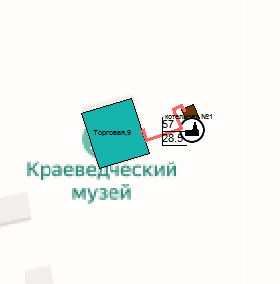 Рисунок 1.3.1 – Зона централизованного теплоснабжения Котельная №1 с. МытНаименование котельной,Вид топливаПротяженность и тип прокладкитрубопроводовПотребители тепла1234Котельная № 1ул. Торговая, д. 9агаз57,0мподземная безканальнаяОбщественное зданиеул. Торговая, д. 9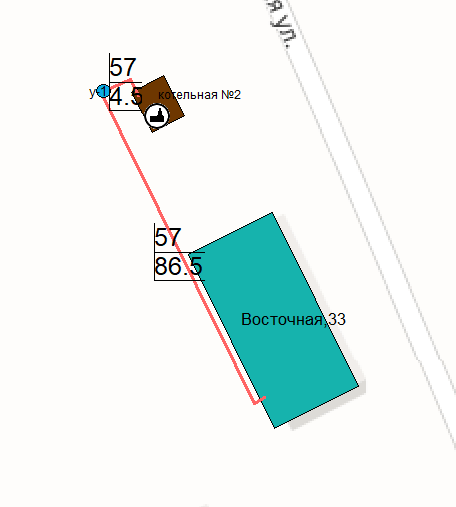 Рисунок 1.3.2 – Зона централизованного теплоснабжения Котельная № 2 с. МытНаименование котельной,Вид топливаПротяженность и тип прокладкитрубопроводовПотребители тепла1234Котельная № 2ул. Восточная, д. 33агаз182,0 мподземная безканальнаяОбщественное зданиеул. Восточная, д.76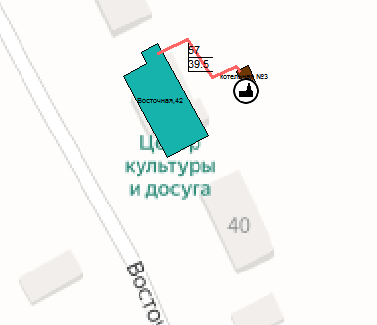 Рисунок 1.3.3 – Зона централизованного теплоснабжения Котельная №3 с. Мыт Наименование котельной,Вид топливаПротяженность и тип прокладкитрубопроводовПотребители тепла1234Котельная № 3ул. Восточная, д. 42агаз79,0мподземная безканальнаяОбщественное зданиеул. Восточная, д.42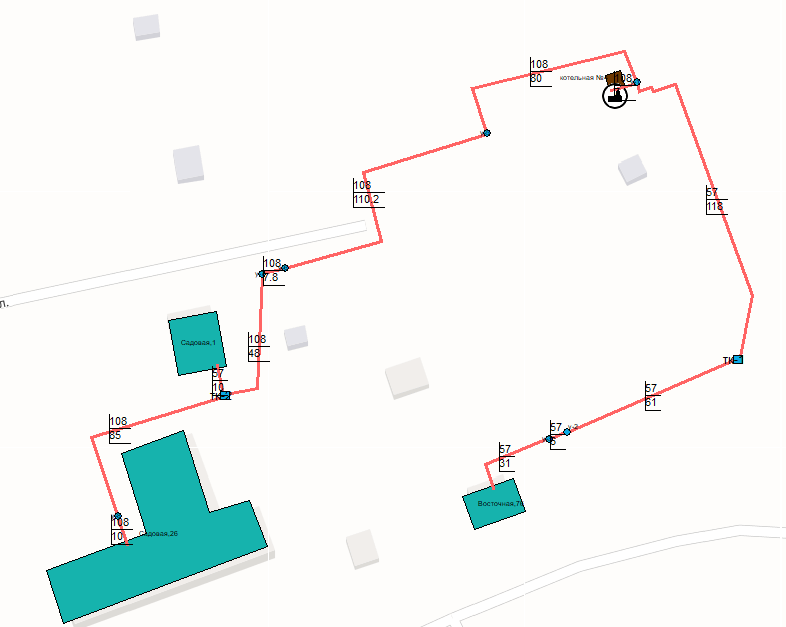 Рисунок 1.3.4 – Зона централизованного теплоснабжения Котельная № 4 с. МытНаименование котельнойВид топливаПротяженность и тип прокладкитрубопроводовПотребители тепла1234Котельная № 4ул. Садовая, д. 28 агаз 1148,0мподземная безканальнаяОбщественное здание ул. Восточная, д.76, ул. Садовая,26 МКД ул. Садовая,1Условный диаметр, ммПротяженность трубопроводов в однотрубном исчислении, мМатериальная характеристика, м2123Котельная №1Котельная №1Котельная №15757,03,25Котельная №2Котельная №2Котельная №257182,010,37Котельная №3Котельная №3Котельная №35779,04,50Котельная №4Котельная №4Котельная №457452,025,76108696,075,17Итого1148,0100,93Всего1466,0119,05Год прокладкиПротяженность трубопроводов в однотрубном исчислении, мМатериальная характеристика, м2123Котельная №1Котельная №1Котельная №1До 19900,00,0С 1991 по 19980,00,0С 1999 по 20030,00,0С 200457,03,25Котельная №3Котельная №3Котельная №3До 19900,00,0С 1991 по 19980,00,0С 1999 по 20030,00,0С 2004182,010,37Котельная №3Котельная №3Котельная №3До 19900,00,0С 1991 по 19980,00,0С 1999 по 20030,00,0С 200479,04,50Котельная №4Котельная №4Котельная №4До 1990738,068,69С 1991 по 19980,00,0С 1999 по 20030,00,0С 2004410,032,24Температура наружного воздуха, 0СНормативная температура теплоносителя в подающем трубопроводе, 0СНормативная температура теплоносителя в обратном трубопроводе, 0С-299570-2893,669,2-2792,368,3-2690,967,5-2589,566,7-2488,165,8-2386,764,9-2285,364,1-2183,963,2-2082,562,3-1981,161,4-1879,760,5-1778,359,6-1676,858,7-1575,457,8-1473,956,9-1372,556-127155,1-1169,554,1-1068,153,2-966,652,2-865,151,2-763,650,3-662,149,3-560,548,3-45947,3-357,446,3-255,945,2-154,344,2052,743,2151,142,1249,541347,939,9446,238,8544,537,6642,836,5741,135,3839,434Показатели климатапо СП 131.13330.2018 ,(СНиП 23-01-99)средняя температура наружного воздуха годовая3,0средняя температура наружного воздуха  со средней суточной температурой воздуха ≤ 8°С-3,7расчетная температура наружного воздуха для проектирования отопления (температура воздуха наиболее холодной пятидневки, °С, обеспеченностью 0,92).-29средняя температура грунта годовая7,7средняя температура грунта за отопительный период4,9средняя продолжительность отопительного периода, сут.214средняя скорость ветра за отпит. период4,1МесяцТемпература грунта tгр., 0СТемпература наружного воздуха tн.в., 0СТемпература сетевой воды в трубопроводах теплосети, 0СТемпература сетевой воды в трубопроводах теплосети, 0СПродолжительность отопит. периода, сут.МесяцТемпература грунта tгр., 0СТемпература наружного воздуха tн.в., 0СПодающийОбратныйПродолжительность отопит. периода, сут.Январь3,9-11,765,851,631Февраль3,1-11,359,747,628Март2,7-5,656,445,731Апрель1,83,444,538,128Май(о.п.)5,011,140,835,82Июнь—15,9———Июль—18,2———Август—15,9———Сентябрь—10,0——0Октябрь10,63,34840,425Ноябрь7,5-3,553,94430Декабрь5,1-9,159,947,831За отопит. период4,9-3,753,643,9206За год7,73,058,5058,50Наименование источников теплоснабженияПрисоединенная нагрузка в зоне действия источников, Гкал/чПрисоединенная нагрузка в зоне действия источников, Гкал/чПрисоединенная нагрузка в зоне действия источников, Гкал/чПрисоединенная нагрузка в зоне действия источников, Гкал/чРасполагаемая тепловая мощность,Гкал/чНаименование источников теплоснабженияПотребители и зоны действия теплоисточниковОтопление и вентиляцияГВССум-марнаяРасполагаемая тепловая мощность,Гкал/чКотельная №1Общественное здание0,0371—0,03710,12Котельная №2Общественное здание0,026—0,0260,10Котельная №3Общественное здание0,025—0,0250,11Котельная №4Общественное здание, МКД0,2593-0,25930,49Всего 0,3474—0,34740,82№НазначениеНаименование, АдресНагрузка на систему отопления, Гкал/чНагрузка на систему ГВС, Гкал/чТемпература внутри помещения, град. Ц.123456Котельная №1Котельная №1Котельная №1Котельная №1Котельная №1Котельная №11Общественное зданиеул. Торговая, д. 90,0371-18Котельная №2Котельная №2Котельная №2Котельная №2Котельная №2Котельная №21Общественное зданиеул. Восточная, д.330,026-20котельная №3котельная №3котельная №3котельная №3котельная №3котельная №31Общественное зданиеул. Восточная, д.420,025-25Котельная №4Котельная №4Котельная №4Котельная №4Котельная №4Котельная №41Общественное зданиеул. Восточная, д.760,0144-162МКДул. Садовая,10,018-166Общественное зданиеул. Садовая,260,2269-20ИтогоИтогоИтого0,2593Всего:Всего:Всего:0,3474-№ п/пПоказатели балансаКотельная 1Котельная 2Котельная 3Котельная 4Итого1Приход:1.1располагаемая  мощность котлов0,12010,10460,10860,4910,82431.2резервная тепловая мощность—–———итого приход0,12010,10460,10860,4910,82432Расход:2.1тепловые нагрузки потребителей0,03710,0260,0250,25930,34742.2сетевые потери0,0010,00250,00140,0390,044№ п/пПоказатели балансаКотельная 1Котельная 2Котельная 3Котельная 4Итого2.3затраты на собственные нужды0,00010,00010,00010,00050,00082.4резерв тепловой мощности0,0820,0760,0740,19220,4242№ п/пПоказатели балансаКотельные ООО «Теплосети»Котельные ООО «Теплосети»Котельные ООО «Теплосети»Котельные ООО «Теплосети»Котельные ООО «Теплосети»№ п/пПоказатели баланса№1№2№3№4итого1Приход:1.1от водоподготовительных установок—————1.2из водопровода сырой воды1,875,962,5996,67107,09итого приход1,875,962,5996,67107,092Расход:2.1объем теплоносителя в теплосетях в отопительный период, м30,1120,3560,165,4636,0912.3отопительный период, ч513651365136513651362.4неотопительный период, ч362436243624362436242.5среднегодовой объем теплоносителя в теплосетях, м30,1120,3560,165,4636,0912.6расчетная тепловая нагрузка на отопление, Гкал/ч0,03710,0260,0250,25930,34742.7расчетная тепловая нагрузка на ГВС, Гкал/ч—————2.8нормативные потери теплоносителя, м3/год1,875,962,5996,67107,092.9сверхнормативные утечки теплоносителя м3/год—————2.10Тариф на ХВС руб./год45,0245,0245,0245,0245,022.11нормативные затраты на подпитку теплосетей руб./год84,18268,31116,604352,084821,17№ п/пПоказатели баланса2014-2019г.2020г.2021г.2022г.2023г.2024г.2025г.2026г.2027-2032г.1Приход:1.1от водоподготови-тельных установок—————————1.2из водопровода сырой водын/д107,09107,09107,09107,09107,09107,09107,09107,09итого приходн/д107,09107,09107,09107,09107,09107,09107,09107,092Расход:2.1объем теплоносителя в теплосетях, м3н/д6,0916,0916,0916,0916,0916,0916,0916,0912.2расчетная тепловая нагрузка на отопление, Гкал/чн/д0,34740,34740,34740,34740,34740,34740,34740,34742.3объем теплоносителя в системах теплопотреблениям3н/д49,33449,33449,33449,33449,33449,33449,33449,3342.4нормативные потери теплоносителя, м3/годн/д107,09107,09107,09107,09107,09107,09107,09107,092.5нормативные затраты на подпитку теплосетей, тыс. руб./годн/д4821,174821,174821,174821,174821,174821,174821,174821,17Наименование потребителяВид топливаПриходтоплива за год (тыс.м3)Расход топлива за год(тыс. м3)Расход условного топлива за год(тут)Низшая теплота сгорания ккал/кг (ккал/нм3)Котельные ООО «Теплосети»газ144,779144,779165,03787000Итогогаз144,779144,779165,03787000Наименование показателя201520162017201820192020202120222023202420252026-203212345678910111213Установленная тепловая мощность, в том числен/дн/дн/д1,871,871,871,871,871,871,871,871,87Располагаемая тепловая мощностьн/дн/дн/д0,82430,82430,82430,82430,82430,82430,82430,82430,8243Затраты тепла на собственные нуждын/дн/дн/д0,00080,00080,00080,00080,00080,00080,00080,00080,0008Потери в тепловых сетяхн/дн/дн/д0,0440,0440,0440,0440,0440,0440,0440,0440,044Расчетная нагрузка на хозяйственные нуждын/дн/дн/д---------Присоединенная договорная тепловая нагрузка в горячей воде, в том числен/дн/дн/д0,34740,34740,34740,34740,34740,34740,34740,34740,3474отопление и вентиляциян/дн/дн/д0,34740,34740,34740,34740,34740,34740,34740,34740,3474горячее водоснабжениен/дн/дн/д---------Резерв/дефицит тепловой мощностин/дн/дн/д0,42420,42420,42420,42420,42420,42420,42420,42420,4242Располагаемая тепловая мощность нетто (с учетом затрат на собственные нужды) при аварийном выводе самого мощного котлан/дн/дн/д0,82350,82350,82350,82350,82350,82350,82350,82350,8235Минимально допустимое значение тепловой нагрузки на коллекторах источника тепловой энергии при аварийном выводе самого мощного котлан/дн/дн/д0,12340,12340,12340,12340,12340,12340,12340,12340,1234Система теплоснабженияВид топливаЗначение низшей теплоты сгоранияОбъем потребляемого топлива, тыс.куб.м. Доля от общего топлива, %12345с. Мытс. Мытс. Мытс. Мытс. МытКотельные ООО «Теплосети»газ7000144,779100Итогогаз7000144,779100годПроизводство теплоэнергииЗатраты на СНОтпуск теплоэнергииСетевые потериРеализацияООО «Теплосети»2020693,1064,11693,106107,03581,98ООО «Теплосети»2021693,1064,11693,106107,03581,982022693,1064,11693,106107,03581,982023—————Наименование теплоснабжающих организацийНаименование теплоснабжающих организацийПотребление топливаПотребление топливаУдельный расход  топливакгу.т./ГкалДоход от реализации, тыс. руб.*Наименование теплоснабжающих организацийНаименование теплоснабжающих организацийтт у.т.Удельный расход  топливакгу.т./ГкалДоход от реализации, тыс. руб.*ООО «Теплосети»План2021144,779165,0378208,91620,8ООО «Теплосети»Факт2021144,779165,0378208,91620,8ООО «Теплосети»План2022144,779165,0378208,91818,75ООО «Теплосети»Факт2022————Наименование теплоснабжающих организацийТепловая энергия, руб./ГкалТепловая энергия, руб./ГкалТепловая энергия, руб./ГкалТепловая энергия, руб./ГкалНаименование теплоснабжающих организацийс 01.07.2021с 01.07.2021с 01.07.2022с 01.07.2022ООО «Теплосети»2691,302783,083125,203157,38население2199,632419,592419,592550,26где    Qо от.расчетная тепловая нагрузка на отопление и вентиляцию, Гкал/ч;           nот. - продолжительность отопительного периода, ч;tвн. - расчетная средняя температура воздуха в помещениях, оС;  tср.от. - средняя температура наружного воздуха за отопительный период, оС;            tр - расчетная температура наружного воздуха за отопительный период, оС;Qгвс - расчетная  тепловая нагрузка на ГВС, Гкал/год;где     gгв -норма потребления горячей воды на 1 чел. л/сут.,  gгв = 105 л/сут.;nпотр. - число потребителей (жителей), чел.;qгв- количество тепловой энергии для нагрева 1 м3 воды, Гкал; принимается qгв= 0,05 Гкал/м3nгвс- период ГВС, сут./год; принимается nгвс= 365 сут./годГод постройкиТип застройкиУдельное теплопотребление, Гкал/м2/годУдельное теплопотребление, Гкал/м2/годУдельное теплопотребление, Гкал/м2/годУдельное теплопотребление, Гкал/м2/годУдельная тепловая нагрузка ккал/(ч·м2)Удельная тепловая нагрузка ккал/(ч·м2)Удельная тепловая нагрузка ккал/(ч·м2)Удельная тепловая нагрузка ккал/(ч·м2)Год постройкиТип застройкиотоплениевентиляцияГВССуммаотоплениевентиляцияГВССуммаГод постройкиЖилая средне-и малоэтажная0,173--0,17372,9--72,9Год постройкиЖилая индивидуальная0,236--0,23699,7--99,7Год постройкиОбщественно-деловая и промышленная0,115--0,11548,3--48,3№Наименование показателяИд. измерения2015-201820192020202120222023202420252026-20321234891011121314151Общая отапливаемая площадь жилых зданий, в том числе:тыс. кв.м.н/д0,7470,7470,7470,7470,7470,7470,7470,7472Общая отапливаемая площадь общественно-деловых зданийтыс. кв.м.н/д0,7470,7470,7470,7470,7470,7470,7470,7473Тепловая нагрузка всего, в том числе:Гкал/чн/д0,0370,0370,0370,0370,0370,0370,0370,0373.1В жилищном фонде, в том числе:Гкал/чн/д000000003.1.1для целей отопления и вентиляцииГкал/чн/д000000003.1.2для целей горячего водоснабженияГкал/чн/д000000003.2В общественно-деловом фонде, в том числеГкал/чн/д0,0370,0370,0370,0370,0370,0370,0370,0373.2.1для целей отопления и вентиляцииГкал/чн/д0,0370,0370,0370,0370,0370,0370,0370,0373.2.2для целей горячего водоснабженияГкал/чн/д000000004Расход тепловой энергии, всего, в том числе:Гкалн/д87,9887,9887,9887,9887,9887,9887,9887,984.1В жилищном фонде, в том числе:Гкалн/д000000004.1.1для целей отопления и вентиляцииГкалн/д000000004.1.2для целей горячего водоснабженияГкалн/д000000004.2В общественно-деловом фонде, в том числеГкалн/д87,9887,9887,9887,9887,9887,9887,9887,984.2.1для целей отопления и вентиляцииГкалн/д87,9887,9887,9887,9887,9887,9887,9887,985Градус-сутки отопительного периода0С*сутн/д4643,84643,84643,84643,84643,84643,84643,84643,86Удельная тепловая нагрузка в общественно-деловом фондеГкал/ч/м2н/д11,011,011,011,011,011,011,011,07Удельное приведенное потребление тепловой энергии на отопление в общественно-деловом фондеккал/м2/(0С*сут)н/д0,00240,00240,00240,00240,00240,00240,00240,00248Средняя плотность тепловой нагрузкиГкал/ч/ган/д0,0980,0980,0980,0980,0980,0980,0980,0989Средняя плотность расход тепловой энергии на отопление в жилищном фондеГкал/ган/д231,5231,5231,5231,5231,5231,5231,5231,5№Наименование показателяИд. измерения2015-201820192020202120222023202420252026-20321234891011121314151Общая отапливаемая площадь жилых зданий, в том числе:тыс. кв.м.н/д000000002Общая отапливаемая площадь общественно-деловых зданийтыс. кв.м.н/д0,4860,4860,4860,4860,4860,4860,4860,4863Тепловая нагрузка всего, в том числе:Гкал/чн/д0,0260,0260,0260,0260,0260,0260,0260,0263.1В жилищном фонде, в том числе:Гкал/чн/д000000003.1.1для целей отопления и вентиляцииГкал/чн/д000000003.1.2для целей горячего водоснабженияГкал/чн/д000000003.2В общественно-деловом фонде, в том числеГкал/чн/д0,0260,0260,0260,0260,0260,0260,0260,0263.2.1для целей отопления и вентиляцииГкал/чн/д0,0260,0260,0260,0260,0260,0260,0260,0263.2.2для целей горячего водоснабженияГкал/чн/д000000004Расход тепловой энергии, всего, в том числе:Гкалн/д64,5964,5964,5964,5964,5964,5964,5964,594.2В общественно-деловом фонде, в том числеГкалн/д0,000,000,000,000,000,000,000,004.2.1для целей отопления и вентиляцииГкалн/д0,000,000,000,000,000,000,000,005Градус-сутки отопительного периода0С*сутн/д4643,84643,84643,84643,84643,84643,84643,84643,86Удельная тепловая нагрузка в общественно-деловом фондеГкал/ч/м2н/д5,35,35,35,35,35,35,35,37Удельное приведенное потребление тепловой энергии на отопление в общественно-деловом фондеккал/м2/(0С*сут)н/д0,00120,00120,00120,00120,00120,00120,00120,00128Средняя плотность тепловой нагрузкиГкал/ч/ган/д0,0840,0840,0840,0840,0840,0840,0840,0849Средняя плотность расход тепловой энергии на отопление в жилищном фондеГкал/ган/д208,3208,3208,3208,3208,3208,3208,3208,3№Наименование показателяИд. измерения201520192020202120222023202420252026-20321234891011121314151Общая отапливаемая площадь жилых зданий, в том числе:тыс. кв.м.н/д000000002Общая отапливаемая площадь общественно-деловых зданийтыс. кв.м.н/д0,470,470,470,470,470,470,470,473Тепловая нагрузка всего, в том числе:Гкал/чн/д0,0250,0250,0250,0250,0250,0250,0250,0253.1В жилищном фонде, в том числе:Гкал/чн/д000000003.1.1для целей отопления и вентиляцииГкал/чн/д000000003.1.2для целей горячего водоснабженияГкал/чн/д000000003.2В общественно-деловом фонде, в том числеГкал/чн/д0,0250,0250,0250,0250,0250,0250,0250,0253.2.1для целей отопления и вентиляцииГкал/чн/д0,0250,0250,0250,0250,0250,0250,0250,0253.2.2для целей горячего водоснабженияГкал/чн/д000000004Расход тепловой энергии, всего, в том числе:Гкалн/д59,2859,2859,2859,2859,2859,2859,2859,284.1В жилищном фонде, в том числе:Гкалн/д000000004.1.1для целей отопления и вентиляцииГкалн/д000000004.1.2для целей горячего водоснабженияГкалн/д000000004.2В общественно-деловом фонде, в том числеГкалн/д0,000,000,000,000,000,000,000,004.2.1для целей отопления и вентиляцииГкалн/д0,000,000,000,000,000,000,000,005Градус-сутки отопительного периода0С*сутн/д4643,84643,84643,84643,84643,84643,84643,84643,86Удельная тепловая нагрузка в общественно-деловом фондеГкал/ч/м2н/д5,05,05,05,05,05,05,05,07Удельное приведенное потребление тепловой энергии на отопление в общественно-деловом фондеккал/м2/(0С*сут)н/д0,00110,00110,00110,00110,00110,00110,00110,00118Средняя плотность тепловой нагрузкиГкал/ч/ган/д0,0680,0680,0680,0680,0680,0680,0680,0689Средняя плотность расход тепловой энергии на отопление в жилищном фондеГкал/ган/д160,2160,2160,2160,2160,2160,2160,2160,2№Наименование показателяИд. измерения2015-201820192020202120222023202420252026-20321234891011121314151Общая отапливаемая площадь жилых зданий, в том числе:тыс. кв.м.н/д0,2030,2030,2030,2030,2030,2030,2030,2032Общая отапливаемая площадь общественно-деловых зданийтыс. кв.м.н/д6,3686,3686,3686,3686,3686,3686,3686,3683Тепловая нагрузка всего, в том числе:Гкал/чн/д0,2590,2590,2590,2590,2590,2590,2590,2593.1В жилищном фонде, в том числе:Гкал/чн/д0,0180,0180,0180,0180,0180,0180,0180,0183.1.1для целей отопления и вентиляцииГкал/чн/д0,0180,0180,0180,0180,0180,0180,0180,0183.1.2для целей горячего водоснабженияГкал/чн/д000000003.2В общественно-деловом фонде, в том числеГкал/чн/д0,2410,2410,2410,2410,2410,2410,2410,2413.2.1для целей отопления и вентиляцииГкал/чн/д0,2410,2410,2410,2410,2410,2410,2410,2413.2.2для целей горячего водоснабженияГкал/чн/д000000004Расход тепловой энергии, всего, в том числе:Гкалн/д616,50616,50616,50616,50616,50616,50616,50616,504.1В жилищном фонде, в том числе:Гкалн/д42,742,742,742,742,742,742,742,74.1.1для целей отопления и вентиляцииГкалн/д42,742,742,742,742,742,742,742,74.1.2для целей горячего водоснабженияГкалн/д000000004.2В общественно-деловом фонде, в том числеГкалн/д573,82573,82573,82573,82573,82573,82573,82573,824.2.1для целей отопления и вентиляцииГкалн/д573,82573,82573,82573,82573,82573,82573,82573,825Удельная тепловая нагрузка в жилищном фондеккал/ч/м2н/д6,126,126,126,126,126,126,126,126Удельное теплопотребление тепловой энергии на отопление в жилищном фондеГкал/м2/годн/д0,1450,1450,1450,1450,1450,1450,1450,1457Градус-сутки отопительного периода0С*сутн/д4643,84643,84643,84643,84643,84643,84643,84643,88Удельное приведенное потребление тепловой энергии на отопление в жилищном фондеккал/м2/(0С*сут)н/д0,00130,00130,00130,00130,00130,00130,00130,00139Удельная тепловая нагрузка в общественно-деловом фондеГкал/ч/м2н/д62,162,162,162,162,162,162,162,110Удельное приведенное потребление тепловой энергии на отопление в общественно-деловом фондеккал/м2/(0С*сут)н/д0,010,010,010,010,010,010,010,0111Средняя плотность тепловой нагрузкиГкал/ч/ган/д0,0390,0390,0390,0390,0390,0390,0390,03912Средняя плотность расход тепловой энергии на отопление в жилищном фондеГкал/ган/д93,493,493,493,493,493,493,493,4№Наименование показателяИд. измерения2015-201820192020202120222023202420252026-20321234891011121314151Общая отапливаемая площадь жилых зданий, в том числе:тыс. кв.м.н/д0,2940,2940,2940,2940,2940,2940,2940,2942Общая отапливаемая площадь общественно-деловых зданийтыс. кв.м.н/д5,2065,2065,2065,2065,2065,2065,2065,2063Тепловая нагрузка всего, в том числе:Гкал/чн/д0,34740,34740,34740,34740,34740,34740,34740,34743.1В жилищном фонде, в том числе:Гкал/чн/д0,0180,0180,0180,0180,0180,0180,0180,0183.1.1для целей отопления и вентиляцииГкал/чн/д0,0180,0180,0180,0180,0180,0180,0180,0183.1.2для целей горячего водоснабженияГкал/чн/д000000003.2В общественно-деловом фонде, в том числеГкал/чн/д0,32940,32940,32940,32940,32940,32940,32940,32943.2.1для целей отопления и вентиляцииГкал/чн/д0,32940,32940,32940,32940,32940,32940,32940,32943.2.2для целей горячего водоснабженияГкал/чн/д000000004Расход тепловой энергии, всего, в том числе:тыс. Гкалн/д693,1693,1693,1693,1693,1693,1693,1693,14.1В жилищном фонде, в том числе:тыс. Гкалн/д42,6842,6842,6842,6842,6842,6842,6842,684.1.1для целей отопления и вентиляциитыс. Гкалн/д42,6842,6842,6842,6842,6842,6842,6842,684.1.2для целей горячего водоснабжениятыс. Гкалн/д000000004.2В общественно-деловом фонде, в том числетыс. Гкалн/д650,42650,42650,42650,42650,42650,42650,42650,424.2.1для целей отопления и вентиляциитыс. Гкалн/д650,42650,42650,42650,42650,42650,42650,42650,424.2.2для целей горячего водоснабжениятыс. Гкалн/д000000005Удельная тепловая нагрузка в жилищном фондеккал/ч/м2н/д6,16,16,16,16,16,16,16,16Удельное теплопотребление тепловой энергии на отопление в жилищном фондеГкал/м2/годн/д0,1450,1450,1450,1450,1450,1450,1450,1457Градус-сутки отопительного периода0С*сутн/д4643,84643,84643,84643,84643,84643,84643,84643,88Удельное приведенное потребление тепловой энергии на отопление в жилищном фондеккал/м2/(0С*сут)н/д0,00130,00130,00130,00130,00130,00130,00130,00139Удельная тепловая нагрузка в общественно-деловом фондеГкал/ч/м2н/д6,36,36,36,36,36,36,36,310Удельное приведенное потребление тепловой энергии на отопление в общественно-деловом фондеккал/м2/(0С*сут)н/д0,0010,0010,0010,0010,0010,0010,0010,00111Средняя плотность тепловой нагрузкиГкал/ч/ган/д0,0450,0450,0450,0450,0450,0450,0450,04512Средняя плотность расход тепловой энергии на отопление в жилищном фондеГкал/ган/д108,1396108,1396108,1396108,1396108,1396108,1396108,1396108,139613Средняя тепловая нагрузка на отопление на одного жителяГкал/челн/дн/дн/дн/дн/дн/дн/дн/дн/д14Средний расход тепловой энергии на отопление на одного жителяГкал/чел/годн/дн/дн/дн/дн/дн/дн/дн/дн/д№Наименование показателяИд. измерения2015-2017201820192020202120222023202420252026-20321Установленная тепловая мощность котельнойГкал/чн/д0,16520,16520,16520,16520,16520,16520,16520,16520,16522Присоединенная тепловая нагрузка на коллекторахГкал/чн/д0,03710,03710,03710,03710,03710,03710,03710,03710,03713Доля резерва тепловой мощности%н/д68,368,368,368,368,368,368,368,368,34Отпуск тепловой энергии с коллекторовГкалн/д93,293,293,293,293,293,293,293,293,25Удельный расход условного топлива на тепловую энергию отпущенную с коллекторов котельнойкг.у.т./Гкалн/д159,4159,4159,4159,4159,4159,4159,4159,4159,46Коэффициент полезного использования теплоты топлива%н/д76,176,176,176,176,176,176,176,176,17Число часов использования тепловой мощностич/годн/д564,0564,0564,0564,0564,0564,0564,0564,0564,08Удельная установленная тепловая мощность котельной на одного человекаГкал/челн/д---------9Частота отказов  с прекращением теплоснабжения от котельной1/годн/д00000000010Относительный средневзвешенный остаточный парковый ресурс котлоагрегатов котельнойчасн/д3645631248260401562410416520800011Доля автоматизированных котельных без обслуживающего персонала с УТМ меньше/равной 10 Гкал%н/д10010010010010010010010010012Доля котельных оборудованных прибором учета%н/д100100100100100100100100100№Наименование показателяИд. измерения2015-2017201820192020202120222023202420252026-20321Установленная тепловая мощность котельнойГкал/чн/д0,16520,16520,16520,16520,16520,16520,16520,16520,16522Присоединенная тепловая нагрузка на коллекторахГкал/чн/д0,0320,0320,0320,0320,0320,0320,0320,0320,0323Доля резерва тепловой мощности%н/д72,272,272,272,272,272,272,272,272,24Отпуск тепловой энергии с коллекторовГкалн/д10778,7477,677,677,677,677,677,677,65Удельный расход условного топлива на тепловую энергию отпущенную с коллекторов котельнойкг.у.т./Гкалн/д262,3284,89156,5156,5156,5156,5156,5156,5156,56Коэффициент полезного использования теплоты топлива%н/д62,551,177,677,677,677,677,677,677,67Число часов использования тепловой мощностич/годн/д647,7476,6470,0470,0470,0470,0470,0470,0470,08Удельная установленная тепловая мощность котельной на одного человекаГкал/челн/д---------9Частота отказов  с прекращением теплоснабжения от котельной1/годн/д00000000010Относительный средневзвешенный остаточный парковый ресурс котлоагрегатов котельнойчасн/д3645631248260401562410416520800011Доля автоматизированных котельных без обслуживающего персонала с УТМ меньше/равной 10 Гкал%н/д10010010010010010010010010012Доля котельных оборудованных прибором учета%н/д100100100100100100100100100№Наименование показателяИд. измерения2015-2017201820192020202120222023202420252026-20321Установленная тепловая мощность котельнойГкал/чн/д0,16520,16520,16520,16520,16520,16520,16520,16520,16522Присоединенная тепловая нагрузка на коллекторахГкал/чн/д0,0270,0270,0270,0270,0270,0270,0270,0270,0273Доля резерва тепловой мощности%н/д76,076,076,076,076,076,076,076,076,04Отпуск тепловой энергии с коллекторовГкалн/д102,667,466,566,566,566,566,566,566,55Удельный расход условного топлива на тепловую энергию отпущенную с коллекторов котельнойкг.у.т./Гкалн/д282,7258,1159,8159,8159,8159,8159,8159,8159,86Коэффициент полезного использования теплоты топлива%н/д70,652,675,975,975,975,975,975,975,97Число часов использования тепловой мощностич/годн/д621,1407,9402,4402,4402,4402,4402,4402,4402,48Удельная установленная тепловая мощность котельной на одного человекаГкал/челн/д---------9Частота отказов  с прекращением теплоснабжения от котельной1/годн/д00000000010Относительный средневзвешенный остаточный парковый ресурс котлоагрегатов котельнойчасн/д3645631248260401562410416520800011Доля автоматизированных котельных без обслуживающего персонала с УТМ меньше/равной 10 Гкал%н/д10010010010010010010010010012Доля котельных оборудованных прибором учета%н/д100100100100100100100100100№Наименование показателяИд. измерения2015-2017201820192020202120222023202420252026-20321Установленная тепловая мощность котельнойГкал/чн/д1,3761,3761,3761,3761,3761,3761,3761,3761,3762Присоединенная тепловая нагрузка на коллекторахГкал/чн/д0,42680,42680,42680,42680,42680,42680,42680,42680,42683Доля резерва тепловой мощности%н/д21,121,121,121,121,121,121,121,121,14Отпуск тепловой энергии с коллекторовГкалн/д804,0862,0821,3821,3821,3821,3821,3821,3821,35Удельный расход условного топлива на тепловую энергию отпущенную с коллекторов котельнойкг.у.т./Гкалн/д159,6171,6157,8157,8157,8157,8157,8157,8157,86Коэффициент полезного использования теплоты топлива%н/д76,192,776,976,976,976,976,976,976,97Число часов использования тепловой мощностич/годн/д584,3626,5596,8596,8596,8596,8596,8596,8596,88Удельная установленная тепловая мощность котельной на одного человекаГкал/челн/д---------9Частота отказов  с прекращением теплоснабжения от котельной1/годн/д00000000010Относительный средневзвешенный остаточный парковый ресурс котлоагрегатов котельнойчасн/д3645631248260401562410416520800011Доля автоматизированных котельных без обслуживающего персонала с УТМ меньше/равной 10 Гкал%н/д10010010010010010010010010012Доля котельных оборудованных прибором учета%н/д100100100100100100100100100№Наименование показателяИд. измерения2015-2017201820192020202120222023202420252026-20321Установленная тепловая мощность котельнойГкал/чн/д1,87161,87161,87161,87161,87161,87161,87161,87161,87162Присоединенная тепловая нагрузка на коллекторахГкал/чн/д0,52380,52380,52380,52380,52380,52380,52380,52380,52383Доля резерва тепловой мощности%н/д---------4Отпуск тепловой энергии с коллекторовГкалн/д1095,91098,51058,61058,61058,61058,61058,61058,61058,65Удельный расход условного топлива на тепловую энергию отпущенную с коллекторов котельнойкг.у.т./Гкалн/д184,7186,2158,0158,0158,0158,0158,0158,0158,06Коэффициент полезного использования теплоты топлива%н/д72,581,876,876,876,876,876,876,876,87Число часов использования тепловой мощностич/годн/д585,6586,9565,6565,6565,6565,6565,6565,6565,68Удельная установленная тепловая мощность котельной на одного человекаГкал/челн/д---------9Частота отказов  с прекращением теплоснабжения от котельной1/годн/д00000000010Относительный средневзвешенный остаточный парковый ресурс котлоагрегатов котельнойчасн/д3645631248260401562410416520800011Доля автоматизированных котельных без обслуживающего персонала с УТМ меньше/равной 10 Гкал%н/д10010010010010010010010010012Доля котельных оборудованных прибором учета%н/д100100100100100100100100100Наименование  котельных, выводовСетевой график, оСРасчетная тепловая нагрузка на вывод, Гкал/чРасчетный расход теплоносителя, т/чТребуемый диаметр вывода, ммФактический диаметр вывода, ммКотельная №195/700,03711,483057Котельная №295/700,0261,042557Котельная №395/700,0251,02457Котельная №495/700,259310,478108№НазначениеНаименование, АдресСетевой график, оСРасчетная тепловая нагрузка на вводе, Гкал/чРасчетный расход тепло-носителя, т/ч.Требуемый диаметр ввода, ммФактический диаметр ввода, мм12345678Котельная №1Котельная №1Котельная №1Котельная №1Котельная №1Котельная №1Котельная №11Обще.зданиеул. Торговая, д. 995/70оС0,03711,48857ВсегоВсего0,03711,48Котельная №2Котельная №2Котельная №2Котельная №2Котельная №2Котельная №2Котельная №21Общественное зданиеул. Восточная, д.3395/70оС1,040,441057ВсегоВсего0,0161,04Котельная №3Котельная №3Котельная №3Котельная №3Котельная №3Котельная №3Котельная №3Котельная №31Общественное зданиеул. Восточная, д.421,00,0251,01057ВсегоВсегоВсего0,0251,0Котельная №4Котельная №4Котельная №4Котельная №4Котельная №4Котельная №4Котельная №41Общественное зданиеул. Восточная, д.7695/70оС0,01440,57618572МКДул. Садовая,195/70оС0,0180,7221573Общественное зданиеул. Садовая,260,22699,07673108ИтогоИтогоИтого0,259310,4Всего:Всего:Всего:0,3474113,40Наименование системы теплоснабжения1 Вариант развитияОриентировочная стоимость, млн. рублей2 Вариант развитияОриентировочная стоимость, млн. рублей12345Котельная №1установка прибора учета тепловой энергии, у потребителя0,07Развитие на 
базовом уровне.-Котельная №2установка прибора учета тепловой энергии, у потребителя0,07Развитие на 
базовом уровне.-Котельная №3установка прибора учета тепловой энергии, у потребителя0,07Развитие на 
базовом уровне.-Котельная №4установка прибора учета тепловой энергии, у потребителяустановка индивидуального котла на объект теплоснабжения ФАП ул. Восточная 76. 1,57Развитие на 
базовом уровне.-Минимальный диаметр трубопровода, ммРасчетная температура наружного воздуха для проектирования отопления, °СРасчетная температура наружного воздуха для проектирования отопления, °СРасчетная температура наружного воздуха для проектирования отопления, °СРасчетная температура наружного воздуха для проектирования отопления, °СРасчетная температура наружного воздуха для проектирования отопления, °СМинимальный диаметр трубопровода, мм-10 -20 -30 -40 -50 Минимальный диаметр трубопровода, ммДопускаемое снижение подачи тепла, %Допускаемое снижение подачи тепла, %Допускаемое снижение подачи тепла, %Допускаемое снижение подачи тепла, %Допускаемое снижение подачи тепла, % 300 хх х х 50  400 х х х 50 60  500 х х 50 60 70  600 х 50 60 70 80  700 и более 50 60 70 80 90 Температура наружного воздуха, °СЧисленность населения, тыс. чел.Ниже -40До 2,0-40 - -312,0 - 5,0-30 - -215,0 - 10,0-20 - -1110,0 - 20,0Выше -1020,0 - 50,0 Доля ветхих сетей, %Коэффициент КсДо 101,010 - 200,820 - 300,6Свыше 300,5 Наименование теплоснабжающей организации, теплоисточниковРасчетная тепловая нагрузка, КэКвКтКбКрКсКнадГкал/чООО  «Теплосети»0,34740,81110,20,60,77ИсточникПланируемые реконструкции, ремонты, замены оборудованияДатаКотельная №1—Котельная №2—Котельная №3—Котельная №4Установка индивидуального котла на объект теплоснабжения ФАП   ул. Восточная 76.2022 г.ИсточникПланируемые реконструкции, ремонты, замены оборудованияДатаОриентировочная стоимость, млн. рублейКотельная №1Установка прибора учета тепловой энергии, у потребителя2022 г.0,07Котельная №2Установка прибора учета тепловой энергии, у потребителя2022 г.0,07Котельная №3Установка прибора учета тепловой энергии, у потребителя2022 г.0,07Котельная №4Установка прибора учета тепловой энергии, у потребителя2022 г.0,07Котельная №4Проектирование и прокладка газопровода от Котельная №4 до объект теплоснабжения ФАП  ул. Восточная 76.2022 г.1,0Котельная №4Установка индивидуального котла на объект теплоснабжения ФАП  ул. Восточная 76.2022 г.0,5Наименование теплоснабжающей организацииОбъем полезного отпуска теплоты, Гкал/год (%)Протяженность теплосетей, км (%)Объем теплосетей, м3 (%)Наличие достаточной технической и кадровой базыООО «Теплосети»693,106  (100%)1,466 (100%)119,05(100%)Имеется